Revision checklistsThe tables below can be used as a revision checklist.For more information please see:OCR GCSE Twenty First Century Combined Science B specification J260The table headings are explained below:BiologyChemistryPHYSICSAssessable learning outcomesYou will be required to:RAGCommentsHere is a list of the learning outcomes for this qualification and the content you need to cover and work on.Please note the learning outcomes in bold are for Higher tier only.You can use the tick boxes to show when you have revised an item and how confident you feel about it.R = RED means you are really unsure and lack confidence; you might want to focus your revision here and possibly talk to your teacher for help.A = AMBER means you are reasonably confident but need some extra practice.G = GREEN means you are very confident.As your revision progresses, you can concentrate on the RED and AMBER items in order to turn them into GREEN items. You might find it helpful to highlight each topic in red, orange or green to help you prioritise.You can use the tick boxes to show when you have revised an item and how confident you feel about it.R = RED means you are really unsure and lack confidence; you might want to focus your revision here and possibly talk to your teacher for help.A = AMBER means you are reasonably confident but need some extra practice.G = GREEN means you are very confident.As your revision progresses, you can concentrate on the RED and AMBER items in order to turn them into GREEN items. You might find it helpful to highlight each topic in red, orange or green to help you prioritise.You can use the tick boxes to show when you have revised an item and how confident you feel about it.R = RED means you are really unsure and lack confidence; you might want to focus your revision here and possibly talk to your teacher for help.A = AMBER means you are reasonably confident but need some extra practice.G = GREEN means you are very confident.As your revision progresses, you can concentrate on the RED and AMBER items in order to turn them into GREEN items. You might find it helpful to highlight each topic in red, orange or green to help you prioritise.You can use the comments column to:add more information about the details for each pointadd formulae or notesinclude a reference to a useful resourcehighlight areas of difficulty or things that you need to talk to your teacher about or look up in a textbook.B1	You and your genesB1	You and your genesB1	You and your genesB1	You and your genesB1	You and your genesB1.1	What is the genome and what does it do?B1.1	What is the genome and what does it do?B1.1	What is the genome and what does it do?B1.1	What is the genome and what does it do?B1.1	What is the genome and what does it do?Learning outcomesYou will be required to:RAGCommentsB1.1.1	a)	explain how the nucleus and genetic 		material of eukaryotic cells (plants and 		animals) and the genetic material, 			including plasmids, of prokaryotic cells 		are related to cell functionsB1.1.1	b)	describe how to use a light microscope 		to observe a variety of plant and animal 		cellsB1.1.2	describe the genome as the entire genetic 	material of an organismB1.1.3	describe DNA as a polymer made up of 	nucleotides, forming two strands in a double 	helixB1.1	What is the genome and what does it do?B1.1	What is the genome and what does it do?B1.1	What is the genome and what does it do?B1.1	What is the genome and what does it do?B1.1	What is the genome and what does it do?Learning outcomesYou will be required to:RAGCommentsB1.1.4	describe simply how the genome and its 	interaction with the environment influence 	the development of the phenotype of an 	organism, including the idea that most 	characteristics depend on instructions in the 	genome and are modified by interaction of 	the organism with its environment			Learners are not expected to describe 			epigenetic effects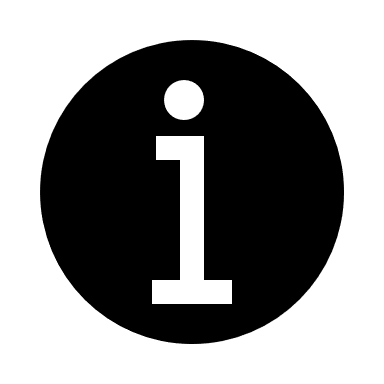 B1.1.5	explain the terms chromosome, gene, allele, 		variant, genotype and phenotypeB1.1.6	explain the importance of amino acids in the 	synthesis of proteins, including the genome 	as instructions for the polymerisation of 	amino acids to make proteinsB1.2	How is genetic information inherited?Learning outcomesYou will be required to:RAGCommentsB1.2.1	explain the terms gamete, homozygous, 		heterozygous, dominant and recessiveB1.2.2	explain single gene inheritance, including 		dominant and recessive alleles and use of 		genetic diagramsB1.2.3	predict the results of single gene crossesB1.2.4	use direct proportions and simple ratios in 		genetic crossesB1.2	How is genetic information inherited?Learning outcomesYou will be required to:RAGCommentsB1.2.5	use the concept of probability in predicting 		the outcome of genetic crossesB1.2.6	recall that most phenotypic features are the 	result of multiple genes rather than single 	gene inheritance			Learners are not expected to describe 				epistasis and its effectsB1.2.7	describe sex determination in humansB1.3	How can and should gene technology be used?B1.3.1	discuss the potential importance for 	medicine of our increasing understanding of 	the human genome, including the discovery 	of alleles associated with diseases and the 	genetic testing of individuals to inform family 	planning and healthcareB1.3.2	describe genetic engineering as a process 	which involves modifying the genome of an 	organism to introduce desirable 	characteristicsB1.3	How can and should gene technology be used?Learning outcomesYou will be required to:RAGCommentsB1.3.3	describe the main steps in the process of 	genetic engineering including:isolating and replicating the required gene(s)putting the gene(s) into a vector (e.g. a plasmid)using the vector to insert the gene(s) into cellsselecting modified cellsB1.3.4	explain some of the possible benefits and 	risks, including practical and ethical 	considerations, of using gene technology in 	modern agriculture and medicineB2	Keeping healthyB2	Keeping healthyB2	Keeping healthyB2	Keeping healthyB2	Keeping healthyB2.1	What are the causes of disease?B2.1	What are the causes of disease?B2.1	What are the causes of disease?B2.1	What are the causes of disease?B2.1	What are the causes of disease?Learning outcomesYou will be required to:RAGCommentsB2.1.1	describe the relationship between health and 	diseaseB2.1.2	describe different types of disease (including	communicable and non-communicable 	diseases)B2.1.3	explain how communicable diseases 	(caused by viruses, bacteria, protists and 	fungi) are spread in animals and plantsB2.1.4	describe common human infections including 	influenza (viral), Salmonella (bacterial), 	Athlete’s foot (fungal) and malaria (protist) 	and sexually transmitted infections in 	humans including HIV/AIDS (viral)B2.1.5	describe plant diseases including tobacco 	mosaic virus (viral), ash dieback (fungal) and 	crown gall disease (bacterial)B2.2	How do organisms protect themselves against pathogens?B2.2	How do organisms protect themselves against pathogens?B2.2	How do organisms protect themselves against pathogens?B2.2	How do organisms protect themselves against pathogens?B2.2	How do organisms protect themselves against pathogens?Learning outcomesYou will be required to:RAGCommentsB2.2.1	describe non-specific defence systems of the 	human body against pathogens, including 	examples of physical, chemical and 	microbial defencesB2.2.2	explain how platelets are adapted to their 	function in the bloodB2.2.3	explain the role of the immune system of the 	human body in defence against diseaseB2.2.4	explain how white blood cells are adapted to 	their functions in the blood, including what 	they do and how it helps protect against 	diseaseB2.3	How can we prevent the spread of infection?B2.3	How can we prevent the spread of infection?B2.3	How can we prevent the spread of infection?B2.3	How can we prevent the spread of infection?B2.3	How can we prevent the spread of infection?Learning outcomesYou will be required to:RAGCommentsB2.3.1	explain how the spread of communicable 	diseases may be reduced or prevented in 	animals and plants, to include a minimum of 	one common human infection, one plant 	disease and sexually transmitted infections in 	humans including HIV/AIDSB2.3.2	explain the use of vaccines in the prevention of 	disease, including the use of safe forms of 	pathogens and the need to vaccinate a large 	proportion of the populationB2.4	How can lifestyle, genes and the environment affect health?B2.4	How can lifestyle, genes and the environment affect health?B2.4	How can lifestyle, genes and the environment affect health?B2.4	How can lifestyle, genes and the environment affect health?B2.4	How can lifestyle, genes and the environment affect health?B2.4.1	a)	describe how the interaction of genetic 		and lifestyle factors can increase or 			decrease the risk of developing non-			communicable human diseases, including 		cardiovascular diseases, many forms of 		cancer, some lung and liver diseases and 		diseases influenced by nutrition, including 		type 2 diabetesB2.4.1	b)	describe how to practically investigate the 		effect of exercise on pulse rate and 			recovery rateB2.4	How can lifestyle, genes and the environment affect health?B2.4	How can lifestyle, genes and the environment affect health?B2.4	How can lifestyle, genes and the environment affect health?B2.4	How can lifestyle, genes and the environment affect health?B2.4	How can lifestyle, genes and the environment affect health?Learning outcomesYou will be required to:RAGCommentsB2.4.2	use given data to explain the incidence of 	non-communicable diseases at local, 	national and global levels with reference to 	lifestyle factors, including exercise, diet, 	alcohol and smokingB2.4.3	in the context of data related to the causes, 	spread, effects and treatment of disease:translate information between graphical and numerical formsB2.4.3	b)	construct and interpret frequency tables 		and diagrams, bar charts and histogramsB2.4.3	c)	understand the principles of sampling as 		applied to scientific dataB2.4.3	d)	use a scatter diagram to identify a 			correlation between two variablesB2.4.4	describe interactions between different types 		of diseaseB2.5	How can we treat disease?B2.5	How can we treat disease?B2.5	How can we treat disease?B2.5	How can we treat disease?B2.5	How can we treat disease?Learning outcomesYou will be required to:RAGCommentsB2.5.1	explain the use of medicines, in the 	treatment of diseaseB2.5.2	calculate cross-sectional areas of bacterial 	cultures and of clear zones around antibiotic 	discs on agar jelly using B2.5.3	evaluate different strategies for lowering the 	risk of cardiovascular disease and treating it, 	including lifestyle changes, medicines and 	surgeryB2.5.4	describe the process of discovery and 	development of potential new medicines 	including preclinical and clinical testingB3	Living together – food and ecosystemsB3	Living together – food and ecosystemsB3	Living together – food and ecosystemsB3	Living together – food and ecosystemsB3	Living together – food and ecosystemsB3.1	What happens during photosynthesis?B3.1	What happens during photosynthesis?B3.1	What happens during photosynthesis?B3.1	What happens during photosynthesis?B3.1	What happens during photosynthesis?Learning outcomesYou will be required to:RAGCommentsB3.1.1	a)	describe the process of photosynthesis, 		including the inputs and outputs of the 		two main stages and the requirement of 		light in the first stage, and describe 			photosynthesis as an endothermic 			processB3.1.1	b)	describe practical investigations into the 		requirements and products of 			photosynthesisB3.1.2	explain how chloroplasts in plant cells are 		related to photosynthesisB3.1.3 	a)	explain the mechanism of enzyme action 			including the active site, enzyme 				specificity and factors affecting the rate of 			enzyme-catalysed reactions, including 			substrate concentration, temperature and 			pHB3.1.3	b)	describe practical investigations into the 			effect of substrate concentration, 				temperature and pH on the rate of 				enzyme controlled reactionsB3.1	What happens during photosynthesis?B3.1	What happens during photosynthesis?B3.1	What happens during photosynthesis?B3.1	What happens during photosynthesis?B3.1	What happens during photosynthesis?Learning outcomesYou will be required to:RAGCommentsB3.1.4	a)	explain the effect of temperature, light 		intensity and carbon dioxide 				concentration on the rate of 				photosynthesisB3.1.4	b)	describe practical investigations into the 			effect of environmental factors on the rate 			of photosynthesisB3.1.5	use the inverse square law to explain why 		the rate of photosynthesis changes with 		distance from a light sourceB3.1.6	explain the interaction of temperature, 		light intensity and carbon dioxide, 			concentration in limiting the rate of 			photosynthesis, and use graphs 			depicting the effectsB3.1.7	in the context of the rate of photosynthesis:		a)	understand and use simple compound 			measures such as the rate of a reactionB3.1.7	b)	translate information between graphical 			and numerical formB3.1	What happens during photosynthesis?B3.1	What happens during photosynthesis?B3.1	What happens during photosynthesis?B3.1	What happens during photosynthesis?B3.1	What happens during photosynthesis?Learning outcomesYou will be required to:RAGCommentsB3.1.7	c)	plot and draw appropriate graphs 			selecting appropriate scales for axesB3.1.7	d)	extract and interpret information from 		graphs, charts and tablesB3.2	How do producers get the substances they need?B3.2	How do producers get the substances they need?B3.2	How do producers get the substances they need?B3.2	How do producers get the substances they need?B3.2	How do producers get the substances they need?B3.2.1	describe some of the substances transported 	into and out of photosynthetic organisms in 	terms of the requirements of those 	organisms, including oxygen, carbon dioxide, 	water and mineral ionsB3.2.2	a)	explain how substances are transported 		into and out of cells through diffusion, 		osmosis and active transport		Learners are not expected to explain 		osmosis in terms of water potential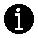 B3.2	How do produces get the substances they need?B3.2	How do produces get the substances they need?B3.2	How do produces get the substances they need?B3.2	How do produces get the substances they need?B3.2	How do produces get the substances they need?Learning outcomesYou will be required to:RAGCommentsB3.2.2	b)	describe practical investigations into the 		processes of diffusion and osmosisB3.2.3	explain how the partially permeable cell 			membranes of plant cells and prokaryotic 		cells are related to diffusion, osmosis and 		active transportB3.2.4	explain how water and mineral ions are 	taken up by plants, relating to the structure 	of the root hair cells to their functionB3.2.5	a)	explain how the structure of xylem and 				phloem are adapted to their functions in 				the plantB3.2.5	b)	describe how to use a light microscope to 			observe the structure of the xylem and 			phloemB3.2	How do producers get the substances they need?B3.2	How do producers get the substances they need?B3.2	How do producers get the substances they need?B3.2	How do producers get the substances they need?B3.2	How do producers get the substances they need?Learning outcomesYou will be required to:RAGCommentsB3.2.6	a)	describe the processes of transpiration 			and translocation, including the structure 			and function of the stomata			Learners are not expected to describe 			transpiration in terms of tension or 				pressure, and are not expected to 				describe translocation in terms of water 			potential or hydrostatic pressureB3.2.6	b)	describe how to use a light microscope to 			observe the structure of stomataB3.2.6	c)	describe how to use a simple potometerB3.2.7	a)	explain the effect of a variety of 					environmental factors on the rate of water 				uptake by a plant, to include light 					intensity, air movement, and temperatureB3.2.7	b)	describe practical investigations into the 		effect of environmental factors on the rate 		of water uptake by a plantB3.2	How do producers get the substances they need?B3.2	How do producers get the substances they need?B3.2	How do producers get the substances they need?B3.2	How do producers get the substances they need?B3.2	How do producers get the substances they need?Learning outcomesYou will be required to:RAGCommentsB3.2.8	in the context of water uptake by plants:		a)	use simple compound measures such as 		rateB3.2.8	b)	carry out rate calculationsB3.2.8        c)	plot, draw and interpret appropriate 			graphsB3.2.8	d)	calculate percentage gain and loss of 		massB3.3	How are organisms in an ecosystem interdependent?B3.3	How are organisms in an ecosystem interdependent?B3.3	How are organisms in an ecosystem interdependent?B3.3	How are organisms in an ecosystem interdependent?B3.3	How are organisms in an ecosystem interdependent?B3.3.1	a)	explain the importance of sugars, fatty 		acids and glycerol, and amino acids in the 		synthesis and breakdown of 				carbohydrates, lipids and proteinsB3.3	How are organisms in an ecosystem interdependent?B3.3	How are organisms in an ecosystem interdependent?B3.3	How are organisms in an ecosystem interdependent?B3.3	How are organisms in an ecosystem interdependent?B3.3	How are organisms in an ecosystem interdependent?Learning outcomesYou will be required to:RAGCommentsB3.3.1	b)	describe the use of qualitative tests for 		biological moleculesB3.3.2	describe photosynthetic organisms as the 	main producers of food and therefore 	biomass for life on EarthB3.3.3	describe some of the substances transported 	into organisms in terms of the requirements 	of those organisms, including dissolved food 	moleculesB3.3.4	describe different levels of organisation in an 	ecosystem from individual organisms to the 	whole ecosystemB3.3.5	explain the importance of 	interdependence and competition in a 	communityB3.3.6	recall that many different substances cycle 	through the abiotic and biotic components of 	an ecosystemB3.3	How are organisms in an ecosystem interdependent?B3.3	How are organisms in an ecosystem interdependent?B3.3	How are organisms in an ecosystem interdependent?B3.3	How are organisms in an ecosystem interdependent?B3.3	How are organisms in an ecosystem interdependent?Learning outcomesYou will be required to:RAGCommentsB3.3.7	explain the importance of the carbon cycle 	and the water cycle to living organismsB3.3.8	explain the role of microorganisms in the 	cycling of substances through an ecosystemB3.3.9	calculate the percentage of mass, in the 	context of the use and cycling of substances 	in ecosystemsB3.4	How are populations affected by conditions in an ecosystem?B3.4	How are populations affected by conditions in an ecosystem?B3.4	How are populations affected by conditions in an ecosystem?B3.4	How are populations affected by conditions in an ecosystem?B3.4	How are populations affected by conditions in an ecosystem?B3.4.1	explain how some abiotic and biotic factors 	affect communities, including environmental 	conditions, toxic chemicals, availability of 	food and other resources, and the presence 	of predators and pathogensB3.4.2	describe how to carry out a field investigation 	into the distribution and abundance of 	organisms in an ecosystem and explain how 	to determine their numbers in a given areaB3.4	How are populations affected by conditions in an ecosystem?B3.4	How are populations affected by conditions in an ecosystem?B3.4	How are populations affected by conditions in an ecosystem?B3.4	How are populations affected by conditions in an ecosystem?B3.4	How are populations affected by conditions in an ecosystem?Learning outcomesYou will be required to:RAGCommentsB3.4.3	in the context of data related to organisms 	within a population:		a)	calculate arithmetic meansB3.4.3	b)	use fractions and percentagesB3.4.3	c)	plot and draw appropriate graphs 	selecting appropriate scales for the axesB3.4.3	d)	extract and interpret information from 		charts, graphs and tablesB4	Using food and controlling growthB4	Using food and controlling growthB4	Using food and controlling growthB4	Using food and controlling growthB4	Using food and controlling growthB4.1	What happens during cellular respiration?B4.1	What happens during cellular respiration?B4.1	What happens during cellular respiration?B4.1	What happens during cellular respiration?B4.1	What happens during cellular respiration?Learning outcomesYou will be required to:RAGCommentsB4.1.1	compare the processes of aerobic and 	anaerobic respiration, including conditions 	under which they occur, the inputs and 	outputs, and comparative yields of ATPB4.1.2	explain why cellular respiration occurs 	continuously in all living cellsB4.1.3 	explain how mitochondria in eukaryotic cells 	(plants and animals) are related to cellular 	respirationB4.1.4	describe cellular respiration as an 	exothermic processB4.1.5	a)	describe practical investigations into the 		effect of different substances on the rate 		of respiration in yeastB4.1.5	b)	carry out rate calculations for chemical 		reactions in the context of cellular 			respirationB4.2	How do we know about mitochondria and other cell structures?B4.2	How do we know about mitochondria and other cell structures?B4.2	How do we know about mitochondria and other cell structures?B4.2	How do we know about mitochondria and other cell structures?B4.2	How do we know about mitochondria and other cell structures?Learning outcomesYou will be required to:RAGCommentsB4.2.1	explain how electron microscopy has 	increased our understanding of sub-cellular 	structuresB4.2.2	in the context of cells and sub-cellar 	structures:		a)	demonstrate an understanding of 			number, size and scale and the 			quantitative relationship between unitsB4.2.2 	b)	use estimations and explain when they 		should be usedB4.2.2	c)	calculate with numbers written in 			standard formB4.3	How do organisms grow and develop?B4.3	How do organisms grow and develop?B4.3	How do organisms grow and develop?B4.3	How do organisms grow and develop?B4.3	How do organisms grow and develop?Learning outcomesYou will be required to:RAGCommentsB4.3.1	a)	describe the role of the cell cycle in 			growth, including interphase and mitosis			Learners are not expected to recall 			intermediate phasesB4.3.1	b)	describe how to use a light microscope to 		observe stages of mitosisB4.3.2 	describe cancer as the result of changes in 	cells that lead to uncontrolled growth and 	divisionB4.3.3	explain the role of meiotic cell division in 	halving the chromosome number to form 	gametes, including the stages of interphase 	and two meiotic divisions			Learners are not expected to recall 				intermediate phasesB4.3.4	describe the function of stem cells in 	embryonic and adult animals and meristems 	in plantsB4.3	How do organisms grow and develop?B4.3	How do organisms grow and develop?B4.3	How do organisms grow and develop?B4.3	How do organisms grow and develop?B4.3	How do organisms grow and develop?Learning outcomesYou will be required to:RAGCommentsB4.3.5	explain the importance of cell differentiation, 	in which cells become specialised by 	switching genes off and on to form tissues 	with particular functionsB4.4	Should we use stem cells to treat damage and disease?B4.4	Should we use stem cells to treat damage and disease?B4.4	Should we use stem cells to treat damage and disease?B4.4	Should we use stem cells to treat damage and disease?B4.4	Should we use stem cells to treat damage and disease?B4.4.1	discuss potential benefits, risks and ethical 	issues associated with the use of stem cells 	in medicineB5	The human body – staying aliveB5	The human body – staying aliveB5	The human body – staying aliveB5	The human body – staying aliveB5	The human body – staying aliveB5.1	How do substances get into, out of and around our bodies?B5.1	How do substances get into, out of and around our bodies?B5.1	How do substances get into, out of and around our bodies?B5.1	How do substances get into, out of and around our bodies?B5.1	How do substances get into, out of and around our bodies?Learning outcomesYou will be required to:RAGCommentsB5.1.1	describe some of the substances 	transported into and out of the human body 	in terms of the requirements of cells, 	including oxygen, carbon dioxide, water, 	dissolved food molecules and ureaB5.1.2	explain how the partially permeable cell 	membranes of animal cells are related to 	diffusion, osmosis and active transportB5.1.3	describe the human circulatory system, 	including its relationships with the gaseous 	exchange system, the digestive system and 	the excretory systemB5.1.4	explain how the structure of the heart is 	adapted to its function, including cardiac 	muscle, chambers and valvesB5.1.5	explain how the structure of arteries, veins 	and capillaries are adapted to their 	functions, including differences in the vessel 	walls and the presence of valvesB5.1	How do substances get into, out of and around our bodies?B5.1	How do substances get into, out of and around our bodies?B5.1	How do substances get into, out of and around our bodies?B5.1	How do substances get into, out of and around our bodies?B5.1	How do substances get into, out of and around our bodies?Learning outcomesYou will be required to:RAGCommentsB5.1.6	explain how red blood cells and plasma are 	adapted to their functions in the bloodB5.1.7	explain the need for exchanges surfaces and 	a transport system in multicellular organisms 	in terms of surface area:volume ratioB5.1.8	calculate surface area:volume ratiosB5.2	How does the nervous system help us respond to changes?B5.2	How does the nervous system help us respond to changes?B5.2	How does the nervous system help us respond to changes?B5.2	How does the nervous system help us respond to changes?B5.2	How does the nervous system help us respond to changes?B5.2.1	explain how the components of the nervous 	system work together to enable it to function, 	including sensory receptors, sensory 	neurons, the CNS, motor neurons and 	effectorsB5.2.2	explain how the structure of nerve cells and 		synapses relate to their functions			Learners are not expected to explain 			nerve impulse transmission in terms of 			membrane potentialsB5.2	How does the nervous system help us respond to changes?B5.2	How does the nervous system help us respond to changes?B5.2	How does the nervous system help us respond to changes?B5.2	How does the nervous system help us respond to changes?B5.2	How does the nervous system help us respond to changes?Learning outcomesYou will be required to:RAGCommentsB5.2.3	a)	explain how the structure of a reflex arc, 		including the relay neuron, is related to its 		functionB5.2.3	b)	describe practical investigations into 			reflex actionsB5.3	How do hormones control responses in the human body?B5.3	How do hormones control responses in the human body?B5.3	How do hormones control responses in the human body?B5.3	How do hormones control responses in the human body?B5.3	How do hormones control responses in the human body?B5.3.1	describe the principles of hormonal 	coordination and control by the human 	endocrine systemB5.3.2	explain the roles of thyroxine and 			adrenaline in the body, including 			thyroxine as an example of a negative 		feedback systemB5.4	Why do we need to maintain a constant internal environment?B5.4	Why do we need to maintain a constant internal environment?B5.4	Why do we need to maintain a constant internal environment?B5.4	Why do we need to maintain a constant internal environment?B5.4	Why do we need to maintain a constant internal environment?B5.4.1	explain the importance of maintaining a 	constant internal environment in response to 	internal and external changeB5.4	Why do we need to maintain a constant internal environment?B5.4	Why do we need to maintain a constant internal environment?B5.4	Why do we need to maintain a constant internal environment?B5.4	Why do we need to maintain a constant internal environment?B5.4	Why do we need to maintain a constant internal environment?Learning outcomesYou will be required to:RAGCommentsB5.4.2	in the context of maintaining a constant 	internal environment:extract and interpret data from graphs, charts and tablesB5.4.2	b)	translate information between numerical 		and graphical formsB5.5	What role do hormones play in human reproduction?B5.5	What role do hormones play in human reproduction?B5.5	What role do hormones play in human reproduction?B5.5	What role do hormones play in human reproduction?B5.5	What role do hormones play in human reproduction?B5.5.1	describe the role of hormones in human 	reproduction, including the control of the 	menstrual cycleB5.5.2	explain the interactions of FSH, LH, 	oestrogen and progesterone in the 	control of the menstrual cycleB5.5.3	explain the use of hormones in contraception 	and evaluate hormonal and non-hormonal 	methods of contraceptionB5.5.4	explain the use of hormones in modern 	reproductive technologies to treat 	infertilityB5.6	What can happen when organs and control systems stop working?B5.6	What can happen when organs and control systems stop working?B5.6	What can happen when organs and control systems stop working?B5.6	What can happen when organs and control systems stop working?B5.6	What can happen when organs and control systems stop working?Learning outcomesYou will be required to:RAGCommentsB5.6.1	explain how insulin controls the blood 	sugar level in the bodyB5.6.2	explain how glucagon and insulin work 	together to control the blood sugar level 	in the bodyB5.6.3	compare type 1 and type 2 diabetes and 	explain how they can be treatedB6	Life on Earth – past, present and futureB6	Life on Earth – past, present and futureB6	Life on Earth – past, present and futureB6	Life on Earth – past, present and futureB6	Life on Earth – past, present and futureB6.1	How was the theory of evolution developed?B6.1	How was the theory of evolution developed?B6.1	How was the theory of evolution developed?B6.1	How was the theory of evolution developed?B6.1	How was the theory of evolution developed?Learning outcomesYou will be required to:RAGCommentsB6.1.1	state that there is usually extensive genetic 	variation within a population of a speciesB6.1.2	recall that genetic variants arise from 	mutations, and that most have no effect on 	the phenotype, some influence on 	phenotype and a very few determine 	phenotypeB6.1.3	explain how evolution occurs through natural 	selection of variants that give rise to 	phenotypes better suited to their 	environmentB6.1.4	explain the importance of competition in a 	community, with regard to natural selectionB6.1.5	describe evolution as a change in the 	inherited characteristics of a population over 	a number of generations through a process 	of natural selection which may result in the 	formation of new speciesB6.1	How was the theory of evolution developed?B6.1	How was the theory of evolution developed?B6.1	How was the theory of evolution developed?B6.1	How was the theory of evolution developed?B6.1	How was the theory of evolution developed?Learning outcomesYou will be required to:RAGCommentsB6.1.6	explain the impact of the selective breeding 	of food plants and domesticated animalsB6.1.7	describe how fossils provide evidence for 	evolutionB6.1.8	describe modern examples of evidence for 	evolution including antibiotic resistance in 	bacteriaB6.2	How does our understanding of biology help us classify the diversity of organisms on Earth?B6.2	How does our understanding of biology help us classify the diversity of organisms on Earth?B6.2	How does our understanding of biology help us classify the diversity of organisms on Earth?B6.2	How does our understanding of biology help us classify the diversity of organisms on Earth?B6.2	How does our understanding of biology help us classify the diversity of organisms on Earth?B6.2.1	describe the impact of developments in 	biology on classification systems, including 	the use of DNA analysis to classify 	organismsB6.3	Why is biodiversity threatened and how can we protect it?B6.3	Why is biodiversity threatened and how can we protect it?B6.3	Why is biodiversity threatened and how can we protect it?B6.3	Why is biodiversity threatened and how can we protect it?B6.3	Why is biodiversity threatened and how can we protect it?B6.3.1	describe both positive and negative 	human interactions within ecosystems and 	explain their impact on biodiversityB6.3.2	explain some of the benefits and challenges 	of maintaining local and global biodiversityB6.3	Why is biodiversity threatened and how can we protect it?B6.3	Why is biodiversity threatened and how can we protect it?B6.3	Why is biodiversity threatened and how can we protect it?B6.3	Why is biodiversity threatened and how can we protect it?B6.3	Why is biodiversity threatened and how can we protect it?Learning outcomesYou will be required to:RAGCommentsB6.3.3	extract and interpret information related to 	biodiversity from charts, graphs and tablesC1	Air and waterC1	Air and waterC1	Air and waterC1	Air and waterC1	Air and waterC1.1	How has the Earth’s atmosphere changed over time, and why?C1.1	How has the Earth’s atmosphere changed over time, and why?C1.1	How has the Earth’s atmosphere changed over time, and why?C1.1	How has the Earth’s atmosphere changed over time, and why?C1.1	How has the Earth’s atmosphere changed over time, and why?Learning outcomesYou will be required to:RAGCommentsC1.1.1	recall and explain the main features of the 	particle model in terms of the states of matter 	and change of state, distinguishing between 	physical and chemical changes and recognise 	that the particles themselves do not have the 	same properties as the bulk substancesC1.1.2	explain the limitations of the particle      model in relation to changes of state when particles are represented by inelastic spheresC1.1.3	use ideas about energy transfers and the 	relative strength of forces between particles 	to explain the different temperatures at which 	changes of state occurC1.1.4	use data to predict states of substances under 	given conditionsC1.1	How has the Earth’s atmosphere changed over time, and why?C1.1	How has the Earth’s atmosphere changed over time, and why?C1.1	How has the Earth’s atmosphere changed over time, and why?C1.1	How has the Earth’s atmosphere changed over time, and why?C1.1	How has the Earth’s atmosphere changed over time, and why?Learning outcomesYou will be required to:RAGCommentsC1.1.5	interpret evidence for how it is thought the 	atmosphere was originally formedC1.1.6	describe how it is thought an oxygen-rich 	atmosphere developed over timeC1.1.7	describe the major sources of carbon 	monoxide and particulates (incomplete 	combustion), sulfur dioxide (combustion of 	sulfur impurities in fuels), oxides of nitrogen 	(oxidation of nitrogen at high temperatures 	and further oxidation in the air)C1.1.8	explain the problems caused by increased 	amounts of these substances and describe 	approaches to decreasing the emissions of 	these substances into the 	atmosphere 	including the use of catalytic converters, low 	sulfur petrol and gas scrubbers to decrease 	emissionsC1.1.9	use chemical symbols to write the formulae of 	elements and simple covalent compoundsC1.1	How has the Earth’s atmosphere changed over time, and why?C1.1	How has the Earth’s atmosphere changed over time, and why?C1.1	How has the Earth’s atmosphere changed over time, and why?C1.1	How has the Earth’s atmosphere changed over time, and why?C1.1	How has the Earth’s atmosphere changed over time, and why?Learning outcomesYou will be required to:RAGCommentsC1.1.10	use the names and symbols of common 	elements and compounds and the principle of 	conservation of mass to write formulae and 	balanced chemical equationsC1.1.11	use arithmetic computations and ratios when 	balancing equationsC1.1.12	describe tests to identify oxygen, hydrogen 	and carbon dioxideC1.1.13	explain oxidation in terms of gain of oxygenC1.2	Why are there temperature changes in chemical reactions?C1.2	Why are there temperature changes in chemical reactions?C1.2	Why are there temperature changes in chemical reactions?C1.2	Why are there temperature changes in chemical reactions?C1.2	Why are there temperature changes in chemical reactions?C1.2.1	distinguish between endothermic and 	exothermic reactions on the basis of the 	temperature change of the surroundingsC1.2	Why are there temperature changes in chemical reactions?C1.2	Why are there temperature changes in chemical reactions?C1.2	Why are there temperature changes in chemical reactions?C1.2	Why are there temperature changes in chemical reactions?C1.2	Why are there temperature changes in chemical reactions?Learning outcomesYou will be required to:RAGCommentsC1.2.2	draw and label a reaction profile for an 	exothermic and an endothermic reaction, 	identifying activation energyC1.2.3	explain activation energy as the energy 	needed for a reaction to occurC1.2.4	interpret charts and graphs when dealing with 	reaction profilesC1.2.5	calculate energy changes in a chemical 	reaction by considering bond breaking and bond making energiesC1.2.6	carry out arithmetic computations when 	calculating energy changesC1.3	What is the evidence for climate change, why is it occurring?C1.3	What is the evidence for climate change, why is it occurring?C1.3	What is the evidence for climate change, why is it occurring?C1.3	What is the evidence for climate change, why is it occurring?C1.3	What is the evidence for climate change, why is it occurring?Learning outcomesYou will be required to:RAGCommentsC1.3.1	describe the greenhouse effect in terms of 	the interaction of radiation with matterC1.3.2	evaluate the evidence for additional 	anthropogenic causes of climate change, 	including the correlation between change 	in atmospheric carbon dioxide concentration 	and the consumption of fossil fuels, and 	describe the uncertainties 	in the evidence 	baseC1.3.3	describe the potential effects of increased 	levels of carbon dioxide and methane on 	the 	Earth’s climate, including where crops can be 	grown, extreme weather patterns, melting of 	polar ice and flooding of low landC1.3.4	describe how the effects of increased 	levels of carbon dioxide and methane may 	be mitigated, including consideration of 	scale, risk and environmental implicationsC1.3.5	extract and interpret information from charts, 	graphs and tablesC1.3	What is the evidence for climate change, why is it occurring?C1.3	What is the evidence for climate change, why is it occurring?C1.3	What is the evidence for climate change, why is it occurring?C1.3	What is the evidence for climate change, why is it occurring?C1.3	What is the evidence for climate change, why is it occurring?Learning outcomesYou will be required to:RAGCommentsC1.3.6	use orders of magnitude to evaluate the 	significance of dataC1.4	How can scientists help improve the supply of potable water?C1.4	How can scientists help improve the supply of potable water?C1.4	How can scientists help improve the supply of potable water?C1.4	How can scientists help improve the supply of potable water?C1.4	How can scientists help improve the supply of potable water?C1.4.1	describe the principal methods for increasing 	the availability of potable water, in terms of 	the separation techniques used, including the 	ease of treating waste, ground and salt water 	including filtration and membrane filtration; 	aeration, use of bacteria; chlorination and 	distillation (for salt water)C1.4.2	describe a test to identify chlorine (using 	blue 	litmus paper)C2	Chemical patternsC2	Chemical patternsC2	Chemical patternsC2	Chemical patternsC2	Chemical patternsC2.1	How have our ideas about atoms developed over time?C2.1	How have our ideas about atoms developed over time?C2.1	How have our ideas about atoms developed over time?C2.1	How have our ideas about atoms developed over time?C2.1	How have our ideas about atoms developed over time?Learning outcomesYou will be required to:RAGCommentsC2.1.1	describe how and why the atomic model has 	changed over time to include the main ideas 	of Dalton, Thomson, Rutherford and BohrC2.1.2	describe the atom as a positively charged 	nucleus surrounded by negatively charged 	electrons, with the nuclear radius much 	smaller than that of the atom and with most of 	the mass in the nucleusC2.1.3	recall relative charges and approximate 	relative masses of protons, neutrons and 	electronsC2.1.4	estimate the size and scale of atoms relative 	to other particlesC2.1.5	recall the typical size (order of magnitude) of 	atoms and small moleculesC2.1.6	relate size and scale of atoms to objects 	in 	the physical worldC2.1	How have our ideas about atoms developed over time?C2.1	How have our ideas about atoms developed over time?C2.1	How have our ideas about atoms developed over time?C2.1	How have our ideas about atoms developed over time?C2.1	How have our ideas about atoms developed over time?Learning outcomesYou will be required to:RAGCommentsC2.1.7	calculate numbers of protons, neutrons and 	electrons in atoms, given atomic number and 	mass number of isotopes or by extracting 	data from the Periodic TableC2.2	What does the Periodic Table tell us about the elements?C2.2	What does the Periodic Table tell us about the elements?C2.2	What does the Periodic Table tell us about the elements?C2.2	What does the Periodic Table tell us about the elements?C2.2	What does the Periodic Table tell us about the elements?C2.2.1	explain how the position of an element in the 	Periodic Table is related to the arrangement 	of electrons in its atoms and hence to its 	atomic numberC2.2.2	describe how Mendeleev organised the 	elements based on their properties and 	relative atomic massesC2.2.3	describe how discovery of new elements and 	the ordering elements by atomic number 	supports Mendeleev’s decisions to leave gaps 	and reorder some elementsC2.2	What does the Periodic Table tell us about the elements?C2.2	What does the Periodic Table tell us about the elements?C2.2	What does the Periodic Table tell us about the elements?C2.2	What does the Periodic Table tell us about the elements?C2.2	What does the Periodic Table tell us about the elements?Learning outcomesYou will be required to:RAGCommentsC2.2.4	describe metals and non-metals and explain 	the differences between them on the basis of 	their characteristic physical and chemical 	properties, including melting point, boiling 	point, state and appearance, density, 	formulae of compounds, relative reactivity and 	electrical conductivityC2.2.5	recall the simple properties of Group 1 	elements including their reaction with moist 	air, water and chlorineC2.2.6	recall the simple properties of Group 7 	elements including their states and colours at 	room temperature and pressure, their colours 	as gases, their reactions with Group 1 	elements and their displacement reactions 	with other metal halidesC2.2.7	predict possible reactions and probable 	reactivity of elements from their positions in 	the Periodic TableC2.2	What does the Periodic Table tell us about the elements?C2.2	What does the Periodic Table tell us about the elements?C2.2	What does the Periodic Table tell us about the elements?C2.2	What does the Periodic Table tell us about the elements?C2.2	What does the Periodic Table tell us about the elements?Learning outcomesYou will be required to:RAGCommentsC2.2.8	describe experiments to identify the reactivity 	pattern of Group 7 elements including 	displacement reactionsC2.2.9	describe experiments to identify the reactivity 	pattern of Group 1 elementsC2.3	How do metals and non-metals combine to form compounds?C2.3	How do metals and non-metals combine to form compounds?C2.3	How do metals and non-metals combine to form compounds?C2.3	How do metals and non-metals combine to form compounds?C2.3	How do metals and non-metals combine to form compounds?C2.3.1	recall the simple properties of Group 0 	including their low melting and boiling points, 	their state at room temperature and pressure	and their lack of chemical reactivityC2.3.2	explain how observed simple properties of 	Groups 1, 7 and 0 depend on the outer shell 	of electrons of the atoms and predict 	properties from given trends down the groupsC2.3.3	explain how the reactions of elements are 	related to the arrangement of electrons in 	their atoms and hence to their atomic numberC2.3	How do metals and non-metals combine to form compounds?C2.3	How do metals and non-metals combine to form compounds?C2.3	How do metals and non-metals combine to form compounds?C2.3	How do metals and non-metals combine to form compounds?C2.3	How do metals and non-metals combine to form compounds?Learning outcomesYou will be required to:RAGCommentsC2.3.4	explain how the atomic structure of metals 	and non-metals relates to their position in the 	Periodic TableC2.3.5	describe the nature and arrangement of 	chemical bonds in ionic compoundsC2.3.6	explain ionic bonding in terms of electrostatic 	forces and transfer of electronsC2.3.7	calculate numbers of protons, neutrons and 	electrons in atoms and ions, given atomic 	number and mass number or by using the 	Periodic Table C2.3.8	construct dot and cross diagrams for simple 	ionic substancesC2.3.9     explain how the bulk properties of ionic materials are related to the type of bonds they containC2.3	How do metals and non-metals combine to form compounds?C2.3	How do metals and non-metals combine to form compounds?C2.3	How do metals and non-metals combine to form compounds?C2.3	How do metals and non-metals combine to form compounds?C2.3	How do metals and non-metals combine to form compounds?Learning outcomesYou will be required to:RAGCommentsC2.3.10    use ideas about energy transfers and the relative strength of attraction between ions to explain the melting points of ionic compounds compared to substances with other types of bondingC2.3.11    describe the limitations of particular representations and models of ions and ionically bonded compounds, including dot and cross diagrams, and 3-D representationsC2.3.12    translate information between diagrammatic and numerical forms and represent three dimensional shapes in two dimensions and vice versa when looking at chemical structures for ionic compoundsC2.4	How are equations used to represent chemical reactions?C2.4	How are equations used to represent chemical reactions?C2.4	How are equations used to represent chemical reactions?C2.4	How are equations used to represent chemical reactions?C2.4	How are equations used to represent chemical reactions?C2.4.1	use chemical symbols to write the formulae of 	elements and simple covalent and ionic 	compoundsC2.4	How are equations used to represent chemical reactions?C2.4	How are equations used to represent chemical reactions?C2.4	How are equations used to represent chemical reactions?C2.4	How are equations used to represent chemical reactions?C2.4	How are equations used to represent chemical reactions?Learning outcomesYou will be required to:RAGCommentsC2.4.2	use the formulae of common ions to deduce 	the formula of Group 1 and Group 7 	compoundsC2.4.3	use the names and symbols of the first 20 	elements, Groups 1, 7 and 0 and other 	common elements from a supplied Periodic 	Table to write formulae and balanced 	chemical equations where appropriateC2.4.4	describe the physical states of products and 	reactants using state symbols (s, l, g and aq)C3	Chemical of the natural environmentC3	Chemical of the natural environmentC3	Chemical of the natural environmentC3	Chemical of the natural environmentC3	Chemical of the natural environmentC3.1	How are the atoms held together in a metal?C3.1	How are the atoms held together in a metal?C3.1	How are the atoms held together in a metal?C3.1	How are the atoms held together in a metal?C3.1	How are the atoms held together in a metal?Learning outcomesYou will be required to:RAGCommentsC3.1.1	describe the nature and arrangement of 	chemical bonds in metalsC3.1.2	explain how the bulk properties of metals are 	related to the type of bonds they containC3.2	How are metals with different reactivities extracted?C3.2	How are metals with different reactivities extracted?C3.2	How are metals with different reactivities extracted?C3.2	How are metals with different reactivities extracted?C3.2	How are metals with different reactivities extracted?C3.2.1	deduce an order of reactivity of metals based 	on experimental results including reactions 	with water, dilute acid and displacement 	reactions with other metalsC3.2.2	explain how the reactivity of metals with water 	or dilute acids is related to the tendency of the 	metal to form its positive ion to include 	potassium, sodium, calcium, aluminium, 	magnesium, zinc, iron, lead, [hydrogen], 	copper, silverC3.2	How are metals with different reactivities extracted?C3.2	How are metals with different reactivities extracted?C3.2	How are metals with different reactivities extracted?C3.2	How are metals with different reactivities extracted?C3.2	How are metals with different reactivities extracted?Learning outcomesYou will be required to:RAGCommentsC3.2.3	use the names and symbols of common 	elements and compounds and the principle of 	conservation of mass to write formulae and 	balanced chemical equations and ionic 	equationsC3.2.4	explain, using the position of carbon in the 	reactivity series, the principles of industrial 	processes used to extract metals, including 	the extraction of zincC3.2.5	explain why electrolysis is used to extract 	some metals from their oresC3.2.6	evaluate alternative biological methods of 	metal extraction (bacterial and 	phytoextraction)C3.3	What are electrolytes and what happens during electrolysis?C3.3	What are electrolytes and what happens during electrolysis?C3.3	What are electrolytes and what happens during electrolysis?C3.3	What are electrolytes and what happens during electrolysis?C3.3	What are electrolytes and what happens during electrolysis?C3.3.1	describe electrolysis in terms of the ions 	present and reactions at the electrodesC3.3.2	predict the products of electrolysis of binary 	ionic compounds in the molten stateC3.3	What are electrolytes and what happens during electrolysis?C3.3	What are electrolytes and what happens during electrolysis?C3.3	What are electrolytes and what happens during electrolysis?C3.3	What are electrolytes and what happens during electrolysis?C3.3	What are electrolytes and what happens during electrolysis?Learning outcomesYou will be required to:RAGCommentsC3.3.3	recall that metals (or hydrogen) are formed at 	the cathode and non-metals are formed at the 	anode in electrolysis using inert electrodesC3.3.4	use the names and symbols of common 	elements and compounds and the principle of conservation of mass to write half equationsC3.3.5	explain reduction and oxidation in terms of 	gain or loss of electrons, identifying which 	species are oxidised and which are   reducedC3.3.6	explain how electrolysis is used to extract some metals from their ores including the extraction of aluminiumC3.3.7	describe competing reactions in the 	electrolysis of aqueous solutions of ionic 	compounds in terms of the different species 	present, including the formation of oxygen, 	chlorine and the discharge of metals or 	hydrogen linked to their relative reactivityC3.3	What are electrolytes and what happens during electrolysis?C3.3	What are electrolytes and what happens during electrolysis?C3.3	What are electrolytes and what happens during electrolysis?C3.3	What are electrolytes and what happens during electrolysis?C3.3	What are electrolytes and what happens during electrolysis?Learning outcomesYou will be required to:RAGCommentsC3.3.8	describe the technique of electrolysis of an 	aqueous solution of a saltC3.4	Why is crude oil important as a source of new materials?C3.4	Why is crude oil important as a source of new materials?C3.4	Why is crude oil important as a source of new materials?C3.4	Why is crude oil important as a source of new materials?C3.4	Why is crude oil important as a source of new materials?C3.4.1	recall that crude oil is a main source of 	hydrocarbons and is a feedstock for the 	petrochemical industryC3.4.2	explain how modern life is crucially dependent 	upon hydrocarbons and recognise that crude 	oil is a finite resourceC3.4.3	describe and explain the separation of crude 	oil by fractional distillationC3.4.4	describe the fractions of crude oil as largely a 	mixture of compounds of formula 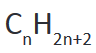 	which are members of the alkane homologous seriesC3.4	Why is crude oil important as a source of new materials?C3.4	Why is crude oil important as a source of new materials?C3.4	Why is crude oil important as a source of new materials?C3.4	Why is crude oil important as a source of new materials?C3.4	Why is crude oil important as a source of new materials?Learning outcomesYou will be required to:RAGCommentsC3.4.5	use ideas about energy transfers and the 	relative strength of chemical bonds and 	intermolecular forces to explain the different 	temperatures at which changes of state occurC3.4.6	deduce the empirical formula of a compound 	from the relative numbers of atoms present or 	from a model or diagram and vice versaC3.4.7	use arithmetic computation and ratio when 	determining empirical formulaeC3.4.8	describe the arrangement of chemical bonds 	in simple moleculesC3.4.9	explain covalent bonding in terms of the 	sharing of electronsC3.4.10	construct dot and cross diagrams for simple 	covalent substancesC3.4	Why is crude oil important as a source of new materials?C3.4	Why is crude oil important as a source of new materials?C3.4	Why is crude oil important as a source of new materials?C3.4	Why is crude oil important as a source of new materials?C3.4	Why is crude oil important as a source of new materials?Learning outcomesYou will be required to:RAGCommentsC3.4.11	represent three dimensional shapes in two 	dimensions and vice versa when looking at 	chemical structures for simple moleculesC3.4.12	describe the limitations of dot and cross 	diagrams, ball and stick models and two and 	three dimensional representations when used 	to represent simple moleculesC3.4.13	translate information between diagrammatic 	and numerical formsC3.4.14	explain how the bulk properties of simple 	molecules are related to the covalent bonds 	they contain and their bond strengths in 	relation to intermolecular forcesC3.4.15	describe the production of materials that are 	more useful by crackingC4	Material choicesC4	Material choicesC4	Material choicesC4	Material choicesC4	Material choicesC4.1	How is data used to choose a material for a particular use?C4.1	How is data used to choose a material for a particular use?C4.1	How is data used to choose a material for a particular use?C4.1	How is data used to choose a material for a particular use?C4.1	How is data used to choose a material for a particular use?Learning outcomesYou will be required to:RAGCommentsC4.1.1	compare quantitatively the physical properties 	of glass and clay ceramics, polymers, 	composites and metals, including melting 	point, softening temperature (for polymers), 	electrical conductivity, strength (in tension or 	compression), stiffness, flexibility, brittleness, 	hardness, density, ease of reshapingC4.1.2	explain how the properties of materials are 	related to their uses and select appropriate 	materials given details of the usage requiredC4.2	How do bonding and structure affect properties of materials?C4.2	How do bonding and structure affect properties of materials?C4.2	How do bonding and structure affect properties of materials?C4.2	How do bonding and structure affect properties of materials?C4.2	How do bonding and structure affect properties of materials?C4.2.1	explain how the bulk properties of materials 	(including strength, melting point, electrical 	and thermal conductivity, brittleness, 	flexibility, hardness and ease of reshaping) 	are related to the different types of bonds they 	contain, their bond strengths in relation to 	intermolecular forces and the ways in which 	their bonds are arranged, recognising that the 	atoms themselves do not have these 	propertiesC4.2	How do bonding and structure affect properties of materials?C4.2	How do bonding and structure affect properties of materials?C4.2	How do bonding and structure affect properties of materials?C4.2	How do bonding and structure affect properties of materials?C4.2	How do bonding and structure affect properties of materials?Learning outcomesYou will be required to:RAGCommentsC4.2.2	recall that carbon can form four covalent 	bondsC4.2.3	explain that the vast array of natural and 	synthetic organic compounds occurs due to 	the ability of carbon to form families of similar 	compounds, chains and ringsC4.2.4     describe the nature and arrangement of chemical bonds in polymers with reference to their properties including strength, flexibility or stiffness, hardness and melting point of the solidC4.2.5	describe the nature and arrangement of 	chemical bonds in giant covalent structuresC4.2.6	explain the properties of diamond and 	graphite in terms of their structures and 	bonding, include melting point, hardness and 	(for graphite) conductivity and lubricating 	actionC4.2	How do bonding and structure affect properties of materials?C4.2	How do bonding and structure affect properties of materials?C4.2	How do bonding and structure affect properties of materials?C4.2	How do bonding and structure affect properties of materials?C4.2	How do bonding and structure affect properties of materials?Learning outcomesYou will be required to:RAGCommentsC4.2.7	represent three dimensional shapes in two 	dimensions and vice versa when looking at 	chemical structures e.g. allotropes of carbonC4.2.8	describe and compare the nature and 	arrangement of chemical bonds in ionic 	compounds, simple molecules, giant covalent 	structures, polymers and metalsC4.3	Why are nanoparticles so useful?C4.3	Why are nanoparticles so useful?C4.3	Why are nanoparticles so useful?C4.3	Why are nanoparticles so useful?C4.3	Why are nanoparticles so useful?C4.3.1	compare ‘nano’ dimensions to typical 	dimensions of atoms and moleculesC4.3.2	describe the surface area to volume 	relationship for different-sized particles and 	describe how this affects propertiesC4.3.3	describe how the properties of 	nanoparticulate materials are related to their 	uses including properties which arise from 	their size, surface area and arrangement of 	atoms in tubes or ringsC4.3.4	explain the properties fullerenes and 	graphene in terms of their structuresC4.3	Why are nanoparticles so useful?C4.3	Why are nanoparticles so useful?C4.3	Why are nanoparticles so useful?C4.3	Why are nanoparticles so useful?C4.3	Why are nanoparticles so useful?Learning outcomesYou will be required to:RAGCommentsC4.3.5	explain the possible risks associated with        	some nanoparticulate materials including:		a)	possible effects on health due to their 		size and surface area		b)	reasons that there is more data about 		uses of nanoparticles than about possible 		health effects	c)	the relative risks and benefits of using 		nanoparticles for different purposesC4.3.6	estimate size and scale of atoms and 	nanoparticles including the ideas that: nanotechnology is the use and control of structures that are very small (1 to 100 nanometres in size)data expressed in nanometres is used to compare the sizes of nanoparticles, atoms and moleculesC4.3.7	interpret, order and calculate with numbers 	written in standard form when dealing with 	nanoparticlesC4.3	Why are nanoparticles so useful?C4.3	Why are nanoparticles so useful?C4.3	Why are nanoparticles so useful?C4.3	Why are nanoparticles so useful?C4.3	Why are nanoparticles so useful?Learning outcomesYou will be required to:RAGCommentsC4.3.8	use ratios when considering relative sizes and 	surface area to volume comparisonsC4.3.9	calculate surface areas and volumes of 	cubesC4.4	What happens to products at the end of their useful life?C4.4	What happens to products at the end of their useful life?C4.4	What happens to products at the end of their useful life?C4.4	What happens to products at the end of their useful life?C4.4	What happens to products at the end of their useful life?C4.4.1	explain reduction and oxidation in terms of 	loss or gain of oxygen, identifying which 	species are oxidised and which are reducedC4.4.2	explain reduction and oxidation in terms of 	gain or loss of electrons, identifying which 	species are oxidised and which are reducedC4.4	What happens to products at the end of their useful life?C4.4	What happens to products at the end of their useful life?C4.4	What happens to products at the end of their useful life?C4.4	What happens to products at the end of their useful life?C4.4	What happens to products at the end of their useful life?Learning outcomesYou will be required to:RAGCommentsC4.4.3	describe the basic principles in carrying out a 	life-cycle assessment of a material or product 	including:the use of water, energy and 	the environmental impact of each stage in a life cycle, including its manufacture, transport and disposalincineration, landfill and electricity generation schemesbiodegradable and non-biodegradable materialsC4.4.4	interpret data from a life-cycle assessment of 	a material or productC4.4.5	describe the process where PET drinks 	bottles are reused and recycled for different 	uses and explain why this is viableC4.4.6	evaluate factors that affect decisions on 	recycling with reference to products made 	from crude oil and metal oresC5	Chemical analysisC5	Chemical analysisC5	Chemical analysisC5	Chemical analysisC5	Chemical analysisC5.1	How are chemicals separated and tested for purity?C5.1	How are chemicals separated and tested for purity?C5.1	How are chemicals separated and tested for purity?C5.1	How are chemicals separated and tested for purity?C5.1	How are chemicals separated and tested for purity?Learning outcomesYou will be required to:RAGCommentsC5.1.1	explain that many useful materials are 	formulations of mixturesC5.1.2	explain what is meant by the purity of a 	substance, distinguishing between the 	scientific and everyday use of the term ‘pure’C5.1.3	use melting point data to distinguish pure from 	impure substancesC5.1.4	recall that chromatography involves a 	stationary and a mobile phase and that 	separation depends on the distribution 	between the phasesC5.1.5	interpret chromatograms, including calculating 	Rf valuesC5.1	How are chemicals separated and tested for purity?C5.1	How are chemicals separated and tested for purity?C5.1	How are chemicals separated and tested for purity?C5.1	How are chemicals separated and tested for purity?C5.1	How are chemicals separated and tested for purity?Learning outcomesYou will be required to:RAGCommentsC5.1.6	suggest chromatographic methods for 	distinguishing pure from impure substances  	including the use of:paper chromatographyaqueous and non-aqueous solventslocating agentsC5.1.7	describe, explain and exemplify the processes 	of filtration, crystallisation, simple distillation, 	and fractional distillationC5.1.8	suggest suitable purification techniques given 	information about the substances involvedC5.2	How are the amounts of substances in reactions calculated?C5.2	How are the amounts of substances in reactions calculated?C5.2	How are the amounts of substances in reactions calculated?C5.2	How are the amounts of substances in reactions calculated?C5.2	How are the amounts of substances in reactions calculated?C5.2.1	recall and use the law of conservation of 	massC5.2.2	explain any observed changes in mass in 	non-enclosed systems during a chemical 	reaction and explain them using the particle 	modelC5.2	How are the amounts of substances in reactions calculated?C5.2	How are the amounts of substances in reactions calculated?C5.2	How are the amounts of substances in reactions calculated?C5.2	How are the amounts of substances in reactions calculated?C5.2	How are the amounts of substances in reactions calculated?Learning outcomesYou will be required to:RAGCommentsC5.2.3	calculate relative formula masses of species 	separately and in a balance chemical equationC5.2.4	recall and use the definitions of the 	Avogadro constant (in standard form) and 	of the moleC5.2.5	explain how the mass of a given substance is related to the amount of that substance in 	moles and vice versa and use the 	relationship:		number of moles =	  mass of substance (g)  				relative formula mass (gC5.2.6	deduce the stoichiometry of an equation 	from the masses of reactants and products 	and explain the effect of a limiting quantity 	of a reactantC5.2.7		use a balanced equation to calculate 	masses of reactants or productsC5.2	How are the amounts of substances in reactions calculated?C5.2	How are the amounts of substances in reactions calculated?C5.2	How are the amounts of substances in reactions calculated?C5.2	How are the amounts of substances in reactions calculated?C5.2	How are the amounts of substances in reactions calculated?Learning outcomesYou will be required to:RAGCommentsC5.2.8	use arithmetic computation, ratio, percentage 	and multistep calculations throughout 	quantitative chemistryC5.2.9	carry out calculations with numbers written in standard form when using the Avogadro constantC5.2.10	change the subject of a mathematical 	equationC5.3	How are the amounts of chemicals in solution measured?C5.3	How are the amounts of chemicals in solution measured?C5.3	How are the amounts of chemicals in solution measured?C5.3	How are the amounts of chemicals in solution measured?C5.3	How are the amounts of chemicals in solution measured?C5.3.1	explain how the mass of a solute and the 	volume of the solution is related to the 	concentration of the solution and calculate 	concentration using the formula:   	concentration (g/dm3) =	mass of solute (g)              					    volume (dm3)C5.3	How are the amounts of chemicals in solution measured?C5.3	How are the amounts of chemicals in solution measured?C5.3	How are the amounts of chemicals in solution measured?C5.3	How are the amounts of chemicals in solution measured?C5.3	How are the amounts of chemicals in solution measured?Learning outcomesYou will be required to:RAGCommentsC5.3.2	explain how the concentration of a solution in mol/dm3 is related to the mass of the solute and the volume of the solution and calculate the molar concentration using the formula:   	concentration (mol/dm3) =			numbers of moles of solute              			    volume (dm3)C5.3.3	describe neutralisation as acid reacting with 	alkali to form a salt plus water including the 	common laboratory acids hydrochloric acid, 	nitric acid and sulfuric acid and the common 	alkalis, the hydroxides of sodium, potassium 	and calciumC5.3.4	recall that acids form hydrogen ions when 	they 	dissolve in water and solutions of alkalis 	contain hydroxide ionsC5.3	How are the amounts of chemicals in solution measured?C5.3	How are the amounts of chemicals in solution measured?C5.3	How are the amounts of chemicals in solution measured?C5.3	How are the amounts of chemicals in solution measured?C5.3	How are the amounts of chemicals in solution measured?Learning outcomesYou will be required to:RAGCommentsC5.3.5	recognise that aqueous neutralisation 	reactions can be generalised to hydrogen ions 	reacting with hydroxide ions to form waterC5.3.6	describe and explain the procedure for a 	titration to give precise, accurate, valid and 	repeatable resultsC5.3.7	evaluate the quality of data from titrationsC6	Making useful chemicalsC6	Making useful chemicalsC6	Making useful chemicalsC6	Making useful chemicalsC6	Making useful chemicalsC6.1	What useful products can be made from acids?C6.1	What useful products can be made from acids?C6.1	What useful products can be made from acids?C6.1	What useful products can be made from acids?C6.1	What useful products can be made from acids?Learning outcomesYou will be required to:RAGCommentsC6.1.1	recall that acids react with some metals and 	with carbonates and write equations 	predicting products from given reactantsC6.1.2	describe practical procedures to make salts to 	include appropriate use of filtration, 	evaporation, crystallisation and dryingC6.1.3	use the formulae of common ions to deduce 	the formula of a compoundC6.1.4	recall that relative acidity and alkalinity are 	measured by pH including the use of 	universal indicator and pH metersC6.1.5		use and explain the terms dilute and 	concentrated (amount of substance) and 	weak and strong (degree of ionisation) in	relation to acids including differences in 	reactivity with metals and carbonatesC6.1	What useful products can be made from acids?C6.1	What useful products can be made from acids?C6.1	What useful products can be made from acids?C6.1	What useful products can be made from acids?C6.1	What useful products can be made from acids?Learning outcomesYou will be required to:RAGCommentsC6.1.6	use the idea that as hydrogen ion 	concentration increases by a factor of ten 	the pH value of a solution decreases by 	oneC6.1.7		describe neutrality and relative acidity and 	alkalinity in terms of the effect of the 	concentration of hydrogen ions on the 	numerical value of pH (whole numbers 	only)C6.2	How do chemists control the rate of reactions?C6.2	How do chemists control the rate of reactions?C6.2	How do chemists control the rate of reactions?C6.2	How do chemists control the rate of reactions?C6.2	How do chemists control the rate of reactions?C6.2.1	describe the effect on rate of reaction of 	changes in temperature, concentration, 	pressure, and surface areaC6.2.2	explain the effects on rates of reaction of 	changes in temperature, concentration and 	pressure in terms of frequency and energy of 	collision between particlesC6.2.3	explain the effects on rates of reaction of 	changes in the size of the pieces of a reacting 	solid in terms of surface area to volume ratioC6.2	How do chemists control the rate of reactions?C6.2	How do chemists control the rate of reactions?C6.2	How do chemists control the rate of reactions?C6.2	How do chemists control the rate of reactions?C6.2	How do chemists control the rate of reactions?Learning outcomesYou will be required to:RAGCommentsC6.2.4	describe the characteristics of catalysts and 	their effect on rates of reactionC6.2.5	identify catalysts in reactionsC6.2.6	explain catalytic action in terms of activation 	energyC6.2.7	suggest practical methods for determining the 	rate of a given reaction including: 		for reactions that produce gases:gas syringes or collection over water can be used to measure the volume of gas producedmass change can be followed using a balance		measurement of physical factors:colour changeformation of a precipitateC6.2.8	interpret rate of reaction graphsC6.2.9	use arithmetic computation and ratios when 	measuring rates of reactionC6.2	How do chemists control the rate of reactions?C6.2	How do chemists control the rate of reactions?C6.2	How do chemists control the rate of reactions?C6.2	How do chemists control the rate of reactions?C6.2	How do chemists control the rate of reactions?Learning outcomesYou will be required to:RAGCommentsC6.2.10	draw and interpret appropriate graphs from 	data to determine rate of reactionC6.2.11	determine gradients of graphs as a measure 	of rate of change to determine rateC6.2.12	use proportionality when comparing factors 	affecting rate of reactionC6.2.13	describe the use of enzymes as catalysts in 	biological systems and some industrial 	processesC6.3	What factors affect the yield of chemical reactions?C6.3	What factors affect the yield of chemical reactions?C6.3	What factors affect the yield of chemical reactions?C6.3	What factors affect the yield of chemical reactions?C6.3	What factors affect the yield of chemical reactions?C6.3.1	recall that some reactions may be reversed by 	altering the reaction conditions including:reversible reactions are shown by the ⇌ symbolreversible reactions (in closed systems) do not reach 100% yieldC6.3	What factors affect the yield of chemical reactions?C6.3	What factors affect the yield of chemical reactions?C6.3	What factors affect the yield of chemical reactions?C6.3	What factors affect the yield of chemical reactions?C6.3	What factors affect the yield of chemical reactions?Learning outcomesYou will be required to:RAGCommentsC6.3.2	recall that dynamic equilibrium occurs when the 	rates of forward and reverse reactions are 	equalC6.3.3	predict the effect of changing reaction 	conditions (concentration, temperature and 	pressure) on equilibrium position and suggest appropriate conditions to produce a particular 	product, including:catalysts increase rate but do not affect yieldthe disadvantages of using very high temperatures or pressuresP1	Radiation and wavesP1	Radiation and wavesP1	Radiation and wavesP1	Radiation and wavesP1	Radiation and wavesP1.1	What are the risks and benefits of using radiations?P1.1	What are the risks and benefits of using radiations?P1.1	What are the risks and benefits of using radiations?P1.1	What are the risks and benefits of using radiations?P1.1	What are the risks and benefits of using radiations?Learning outcomesYou will be required to:RAGCommentsP1.1.1	describe the main groupings of the 	electromagnetic spectrum – radio, microwave, 	infrared, visible (red to violet), ultraviolet, X-	rays and gamma rays, that these range from 	long to short wavelengths, from low to high 	frequencies, and from low to high energiesP1.1.2	recall that our eyes can only detect a very 	limited range of frequencies in the 	electromagnetic spectrumP1.1.3	recall that all electromagnetic radiation is 	transmitted through space with the same very 	high (but finite) speedP1.1.4	explain, with examples, that electromagnetic 	radiation transfers energy from source to 	absorberP1.1.5	recall that different substances may absorb, 	transmit, or reflect electromagnetic radiation 	in ways that depend on wavelengthP1.1	What are the risks and benefits of using radiations?P1.1	What are the risks and benefits of using radiations?P1.1	What are the risks and benefits of using radiations?P1.1	What are the risks and benefits of using radiations?P1.1	What are the risks and benefits of using radiations?Learning outcomesYou will be required to:RAGCommentsP1.1.6	recall that in each atom its electrons are arranged at different distances from the nucleus, that such arrangements may change with absorption or emission of electromagnetic radiation, and that atoms can become ions by loss of outer electronsP1.1.7	recall that changes in molecules, atoms and 	nuclei can generate and absorb radiations 	over a wide frequency range, including:gamma rays are emitted from the nuclei of atomsX-rays, ultraviolet and visible light are generated when electrons in atoms lose energyhigh energy ultraviolet, gamma rays and X-rays have enough energy to cause ionisation when absorbed by some atomsultraviolet is absorbed by oxygen to produce ozone, which also absorbs ultraviolet, protecting life on Earthinfrared is emitted and absorbed by moleculesP1.1	What are the risks and benefits of using radiations?P1.1	What are the risks and benefits of using radiations?P1.1	What are the risks and benefits of using radiations?P1.1	What are the risks and benefits of using radiations?P1.1	What are the risks and benefits of using radiations?Learning outcomesYou will be required to:RAGCommentsP1.1.8	describe how ultra-violet radiation, X-rays and 	gamma rays can have hazardous effects, 	notably on human bodily tissuesP1.1.9	give examples of some practical uses of 	electromagnetic radiation in the radio, 	microwave, infrared, visible, ultraviolet, X-ray 	and gamma ray regions of the spectrumP1.1.10	recall that radio waves can be produced by, or can themselves induce, oscillations in electrical circuitsP1.2	What is climate change and what is the evidence for it?P1.2	What is climate change and what is the evidence for it?P1.2	What is climate change and what is the evidence for it?P1.2	What is climate change and what is the evidence for it?P1.2	What is climate change and what is the evidence for it?P1.2.1	explain that all bodies emit radiation, and that 	the intensity and wavelength distribution of 	any emission depends on their temperaturesP1.2.2	explain how the temperature of a body is related to the balance between incoming radiation, absorbed radiation and radiation emitted; illustrate this balance, using everyday examples including examples of factors which determine the temperature of the EarthP1.3	How do waves behave?P1.3	How do waves behave?P1.3	How do waves behave?P1.3	How do waves behave?P1.3	How do waves behave?Learning outcomesYou will be required to:RAGCommentsP1.3.1	describe wave motion in terms of amplitude, 	wavelength, frequency and periodP1.3.2	describe evidence that for both ripples on 	water surfaces and sound waves in air, it is 	the wave and not the water or air itself that 	travelsP1.3.3	describe the difference between transverse 	and longitudinal wavesP1.3.4	describe how waves on a rope are an 	example of transverse waves whilst sound 	waves in air are longitudinal wavesP1.3.5	define wavelength and frequencyP1.3.6	recall and apply the relationship between 	speed, frequency and wavelength to waves, 	including waves on water, sound waves and 	across the electromagnetic spectrum:	wave speed (m/s) = frequency (HZ) × 	wavelength (m)P1.3	How do waves behave?P1.3	How do waves behave?P1.3	How do waves behave?P1.3	How do waves behave?P1.3	How do waves behave?Learning outcomesYou will be required to:RAGCommentsP1.3.7	a)	describe how the speed of ripples on 		water surfaces and the speed of sound 		waves in air may be measured	b)	describe how to use a ripple tank to 			measure the speed/frequency and 			wavelength of a waveP1.3.8	a)	describe the effects of reflection and 			refraction of waves at material interfaces		b)	describe how to measure the refraction of 		light through a prism c)	describe how to investigate the reflection of light off a plane mirrorP1.3.9	recall that waves travel in different substances at different speeds and that these speeds may vary with wavelengthP1.3.10	explain how refraction is related to differences in the speed of the waves in different substancesP1.3.11	recall that light is an electromagnetic waveP1.3.12	recall that electromagnetic waves are 	transverseP2	Sustainable energyP2	Sustainable energyP2	Sustainable energyP2	Sustainable energyP2	Sustainable energyP2.1	How much energy do we use?P2.1	How much energy do we use?P2.1	How much energy do we use?P2.1	How much energy do we use?P2.1	How much energy do we use?Learning outcomesYou will be required to:RAGCommentsP2.1.1	describe how energy in chemical stores in 	batteries, or in fuels at the power station, is 	transferred by an electric current, doing work 	on domestic devices, such as motors or 	heatersP2.1.2	explain, with reference to examples, the 	relationship between the power ratings for 	domestic electrical appliances, the time for 	which they are in use and the changes in 	stored energy when they are in useP2.1.3	recall and apply the following equation in the 	context of energy transfers by electrical 	appliances:		energy transferred (J, kWh) = power (W, kW) 	× time (s, h)P2.1.4	describe, with examples, where there are 	energy transfers in a system, that there is no 	net change to the total energy of a closed 	system qualitative onlyP2.1	How much energy do we use?P2.1	How much energy do we use?P2.1	How much energy do we use?P2.1	How much energy do we use?P2.1	How much energy do we use?Learning outcomesYou will be required to:RAGCommentsP2.1.5	describe, with examples, system changes, 	where energy is dissipated, so that it is stored 	in less useful waysP2.1.6	explain ways of reducing unwanted energy 	transfer e.g. through lubrication, thermal 	insulationP2.1.7	describe the effects, on the rate of cooling of 	a building, of thickness and thermal 	conductivity of its wallsqualitative onlyP2.1.8	recall and apply the equation: 		efficiency = useful energy transferred ÷ total 	energy transferred                 to calculate energy efficiency for any energy     	transfer and describe ways to increase 	efficiencyP2.1.9	interpret and construct Sankey diagrams to 	show understanding that energy is conservedP2.2	How can electricity be generated?P2.2	How can electricity be generated?P2.2	How can electricity be generated?P2.2	How can electricity be generated?P2.2	How can electricity be generated?Learning outcomesYou will be required to:RAGCommentsP2.2.1	describe the main energy resources available 	for use on Earth (including fossil fuels, nuclear 	fuel, biofuel, wind, hydroelectricity, the tides 	and the Sun)P2.2.2	explain the differences between renewable 	and non-renewable energy resourcesP2.2.3	compare the ways in which the main energy 	resources are used to generate electricityP2.2.4	recall that the domestic supply in the UK is 	a.c., at 50 Hz and about 230 volts and explain 	the difference between direct and alternating 	voltageP2.2.5	recall that, in the National Grid, transformers 	are used to transfer electrical power at high 	voltages from power stations, to the network 	and then used again to transfer power at 	lower voltages in each locality for domestic 	useP2.2	How can electricity be generated?P2.2	How can electricity be generated?P2.2	How can electricity be generated?P2.2	How can electricity be generated?P2.2	How can electricity be generated?Learning outcomesYou will be required to:RAGCommentsP2.2.6	recall the differences in function between the 	live, neutral and earth mains wires, and the 	potential differences between these wires; 	hence explain that a live wire may be 	dangerous even when a switch in a mains 	circuit is open, and explain the dangers of 	providing any connection between the live 	wire and any earthed objectP2.2.7	explain patterns and trends in the use of 	energy resources in domestic contexts, 	workplace contexts, and national contextsP3	Electric circuitsP3	Electric circuitsP3	Electric circuitsP3	Electric circuitsP3	Electric circuitsP3.1	What determines the current in an electric circuit?P3.1	What determines the current in an electric circuit?P3.1	What determines the current in an electric circuit?P3.1	What determines the current in an electric circuit?P3.1	What determines the current in an electric circuit?Learning outcomesYou will be required to:RAGCommentsP3.1.1	recall that current is a rate of flow of charge, 	that for a charge to flow, a source of potential 	difference and a closed circuit are needed 	and that a current has the same value at any 	point in a single closed loopP3.1.2	recall and use the relationship between quantity of charge, current and time:		charge (C) = current (A) × time (s)P3.1.3	recall that current (I) depends on both 	resistance (R) and potential difference (V) and 	the units in which these quantities are 	measuredP3.1.4	a)	recall and apply the relationship between 		I, R, and V, to calculate the currents, 		potential differences and resistances in 		d.c. series circuits:                        	 potential difference (V) = current (A) ×             		resistance (Ω).		b)	describe an experiment to investigate the 		resistance of a wire and be able to draw 		the circuit diagram of the circuit usedP3.1	What determines the current in an electric circuit?P3.1	What determines the current in an electric circuit?P3.1	What determines the current in an electric circuit?P3.1	What determines the current in an electric circuit?P3.1	What determines the current in an electric circuit?Learning outcomesYou will be required to:RAGCommentsP3.1.5	recall that for some components the value of 	R remains constant (fixed resistors) but that in 	others it can change as the current changes 	(e.g. heating elements, lamp filaments)P3.1.6	a)	use graphs to explore whether circuit 		elements are linear or non-linear and 		relate the curves produced to their 			function and properties	b)   describe experiments to investigate the 		I-V characteristics of circuit elements. To 		include lamps, diodes, LDRs and 			thermistors. Be able to draw circuit 			diagrams for the circuits usedP3.1.7	represent circuits with the conventions of 	positive and negative terminals, and the 	symbols that represent common circuit 	elements, filament lamps, diodes, LDRs and 	thermistors, switches and fixed and variable 	resistorsP3.2	How do series and parallel circuits work?P3.2	How do series and parallel circuits work?P3.2	How do series and parallel circuits work?P3.2	How do series and parallel circuits work?P3.2	How do series and parallel circuits work?Learning outcomesYou will be required to:RAGCommentsP3.2.1	relate the potential difference between two 	points in the circuit to the work done on, or by, 	a given amount of charge as it moves 	between these points	potential difference (V) =  work done (energy 	transferred) (J) ÷ charge (C)P3.2.2	a)	describe the difference between series 		and parallel circuits: to include ideas 			about how the current through each 			component and the potential difference 		across each component is affected by a 		change in resistance of a component.		b)	describe how to practically investigate the 		brightness of bulbs in series and parallel 		circuits. Be able to draw circuit diagrams 		for the circuits usedP3.2.3	explain, why, if two resistors are in series the 	net resistance is increased, whereas with two 	in parallel the net resistance is decreased 	qualitative onlyP3.2.4	solve problems for circuits which include 	resistors in series, using the concept of 	equivalent resistanceP3.2	How do series and parallel circuits work?P3.2	How do series and parallel circuits work?P3.2	How do series and parallel circuits work?P3.2	How do series and parallel circuits work?P3.2	How do series and parallel circuits work?Learning outcomesYou will be required to:RAGCommentsP3.2.5	explain the design and use of d.c. series circuits for measurement and testing purposes including exploring the effect of:changing current in filament lamps, diodes, thermistors and LDRschanging light intensity on an LDRchanging temperature of a thermistor (NTC only)P3.3	What determines the rate of energy transfer in a circuit?P3.3	What determines the rate of energy transfer in a circuit?P3.3	What determines the rate of energy transfer in a circuit?P3.3	What determines the rate of energy transfer in a circuit?P3.3	What determines the rate of energy transfer in a circuit?P3.3.1	describe the energy transfers that take place 	when a system is changed by work done 	when a current flows through a componentP3.3.2	explain, with reference to examples, how the 	power transfer in any circuit device is related 	to the energy transferred from the power 	supply to the device and its surroundings over 	a given time:	power (W) = energy (J) ÷ time (s)P3.3	What determines the rate of energy transfer in a circuit?P3.3	What determines the rate of energy transfer in a circuit?P3.3	What determines the rate of energy transfer in a circuit?P3.3	What determines the rate of energy transfer in a circuit?P3.3	What determines the rate of energy transfer in a circuit?Learning outcomesYou will be required to:RAGCommentsP3.3.3	recall and use the relationship between the 	potential difference across the component 	and the total charge to calculate the energy 	transferred in an electric circuit when a 	current flows through a component:	energy transferred (work done) (J) = 	charge (C) × potential difference (V)P3.3.4	recall and apply the relationships between 	power transferred in any circuit device, the 	potential difference across it, the current 	through it, and its resistance:power (W) = potential difference (V)	× current (A)   power (W)= (current (A))2 × resistance (Ω)P3.3.5	use the idea of conservation of energy to 	show that when a transformer steps up the 	voltage, the output current must decrease and 	vice versa.select and use the equation:	potential difference across primary coil 	× current in primary coil = potential 	difference across secondary coil	× current in secondary coilP3.3	What determines the rate of energy transfer in a circuit?P3.3	What determines the rate of energy transfer in a circuit?P3.3	What determines the rate of energy transfer in a circuit?P3.3	What determines the rate of energy transfer in a circuit?P3.3	What determines the rate of energy transfer in a circuit?Learning outcomesYou will be required to:RAGCommentsP3.3.6	explain how transmitting power at higher 	voltages is more efficient way to transfer 	energyP3.4	What are magnetic fields?P3.4	What are magnetic fields?P3.4	What are magnetic fields?P3.4	What are magnetic fields?P3.4	What are magnetic fields?P3.4.1	describe the attraction and repulsion between 	unlike and like poles for permanent magnetsP3.4.2	describe the characteristics of the magnetic 	field of a magnet, showing how strength and 	direction change from one point to anotherP3.4.3	explain how the behaviour of a magnetic 	compass is related to evidence that the core 	of the Earth must be magneticP3.4.4	describe the difference between permanent 	and induced magnetsP3.4.5	describe how to show that a current can 	create a magnetic effectP3.4	What are magnetic fields?P3.4	What are magnetic fields?P3.4	What are magnetic fields?P3.4	What are magnetic fields?P3.4	What are magnetic fields?Learning outcomesYou will be required to:RAGCommentsP3.4.6	describe the pattern and directions of the 	magnetic field around a conducting wireP3.4.7	recall that the strength of the field depends on 	the current and the distance from the 	conductorP3.4.8	explain how the magnetic effect of a solenoid 	can be increasedP3.5	How do electric motors work?P3.5	How do electric motors work?P3.5	How do electric motors work?P3.5	How do electric motors work?P3.5	How do electric motors work?P3.5.1	describe the interaction forces between a 	magnet and a current-carrying conductor to include ideas about magnetic fieldsP3.5.2	show that Fleming’s left-hand rule represents	 the relative orientations of the force, the conductor and the magnetic fieldP3.5	How do electric motors work?P3.5	How do electric motors work?P3.5	How do electric motors work?P3.5	How do electric motors work?P3.5	How do electric motors work?Learning outcomesYou will be required to:RAGCommentsP3.5.3	select and apply the equation that links the 	force (F) on a conductor to the strength of the 	field (B), the size of the current (I) and the 	length of conductor (l) to calculate the forces involved:	force (N) = magnetic flux density (T)	× current (A) × length of conductor (m)P3.5.4	explain how the force on a conductor in a magnetic field is used to cause rotation in the 	rectangular coil of a simple electric motor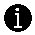    detailed knowledge of the construction of motors not requiredP4	Explaining motionP4	Explaining motionP4	Explaining motionP4	Explaining motionP4	Explaining motionP4.1	What are forces?P4.1	What are forces?P4.1	What are forces?P4.1	What are forces?P4.1	What are forces?Learning outcomesYou will be required to:RAGCommentsP4.1.1	recall and apply Newton’s third lawP4.1.2	recall examples of ways in which objects 	interact: by gravity, electrostatics, magnetism 	and by contact (including normal contact force 	and friction)P4.1.3	describe how examples of gravitational, 	electrostatic, magnetic and contact forces 	involve interactions between pairs of objects 	which produce a force on each objectP4.1.4	represent interaction forces as vectorsP4.1.5	define weightP4.1.6	describe how weight is measuredP4.1	What are forces?P4.1	What are forces?P4.1	What are forces?P4.1	What are forces?P4.1	What are forces?Learning outcomesYou will be required to:RAGCommentsP4.1.7	recall and apply the relationship between the 	weight of an object, its mass and the 	gravitational field strength:	weight (N) = mass (kg) × gravitational field 	strength (N/kg)P4.2	How can we describe motion?P4.2	How can we describe motion?P4.2	How can we describe motion?P4.2	How can we describe motion?P4.2	How can we describe motion?P4.2.1	recall and apply the relationship:	average speed (m/s) = distance (m) ÷ time (s)P4.2.2	recall typical speeds encountered in everyday 	experience for wind, and sound, and for 	walking, running, cycling and other 	transportation systemsP4.2.3	a)	make measurements of distances and 		times and calculate speeds.describe how to use appropriate apparatus and techniques to investigate the speed of a trolley down a rampP4.2.4	make calculations using ratios and 	proportional reasoning to convert units, to 	include between m/s and km/hP4.2	How can we describe motion?P4.2	How can we describe motion?P4.2	How can we describe motion?P4.2	How can we describe motion?P4.2	How can we describe motion?Learning outcomesYou will be required to:RAGCommentsP4.2.5	explain the vector–scalar distinction as it 	applies to displacement and distance, velocity 	and speedP4.2.6	a)	recall and apply the relationship:		acceleration (m/s2) = change in speed 		(m/s) ÷ time taken (s)	b)	explain how to use appropriate apparatus 		and techniques to investigate 			accelerationP4.2.7	select and apply the relationship:	(final speed (m/s))2 – (initial speed(m/s))2	= 2 × acceleration (m/s2) × distance (m)P4.2.8	draw and use graphs of distances and speeds 	against time to determine the speeds and 	accelerations involvedP4.2.9	interpret distance–time and velocity–time 	graphs, including relating the lines and slopes 	in such graphs to the motion representedP4.2.10	interpret enclosed areas in velocity – time 	graphsP4.2	How can we describe motion?P4.2	How can we describe motion?P4.2	How can we describe motion?P4.2	How can we describe motion?P4.2	How can we describe motion?Learning outcomesYou will be required to:RAGCommentsP4.2.11	recall the value of acceleration in free fall and 	calculate the magnitudes of everyday 	accelerations using suitable estimates of 	speeds and timesP4.3	What is the connection between forces and motion?P4.3	What is the connection between forces and motion?P4.3	What is the connection between forces and motion?P4.3	What is the connection between forces and motion?P4.3	What is the connection between forces and motion?P4.3.1	describe examples of the forces acting on an 	isolated solid object or systemP4.3.2	describe, using free body diagrams, examples 	where several forces lead to a resultant force 	on an object and the special case of balanced 	forces (equilibrium) when the resultant force is 	zero                 qualitative onlyP4.3.3	use scale drawings of vector diagrams to illustrate the addition of two or more forces, in situations when there is a net force, or equilibrium   Limited to parallel and perpendicular vectors onlyP4.3	What is the connection between forces and motion?P4.3	What is the connection between forces and motion?P4.3	What is the connection between forces and motion?P4.3	What is the connection between forces and motion?P4.3	What is the connection between forces and motion?Learning outcomesYou will be required to:RAGCommentsP4.3.4	recall and apply the equation for momentum and describe examples of the conservation of momentum in collisions:	momentum (kg m/s) = mass (kg) × velocity 	(m/s)P4.3.5	select and apply Newton’s second law in	calculations relating force, change in 	momentum and time: change in momentum (kg m/s) = resultant force (N) × time for which it acts (s)P4.3.6	apply Newton’s first law to explain the motion 	of objects moving with uniform velocity and 	also the motion of objects where the speed 	and/or direction changesP4.3.7	explain with examples that motion in a circular orbit involves constant speed but changing velocity qualitative onlyP4.3.8	explain that inertial mass is a measure of how difficult it is to change the velocity of an object and that it is defined as the ratio of force over accelerationP4.3	What is the connection between forces and motion?P4.3	What is the connection between forces and motion?P4.3	What is the connection between forces and motion?P4.3	What is the connection between forces and motion?P4.3	What is the connection between forces and motion?Learning outcomesYou will be required to:RAGCommentsP4.3.9	recall and apply Newton’s second law relating 	force, mass and acceleration:	force (N) = mass (kg) × acceleration (m/s2)P4.3.10	use and apply equations relating force, mass, 	velocity, acceleration, and momentum to 	explain relationships between the quantitiesP4.3.11	explain methods of measuring human 	reaction times and recall typical resultsP4.3.12	explain the factors which affect the distance 	required for road transport vehicles to come to 	rest in emergencies and the implications for 	safetyP4.3.13	explain the dangers caused by large 	decelerationsP4.4	How can we describe motion in terms of energy transfer?P4.4	How can we describe motion in terms of energy transfer?P4.4	How can we describe motion in terms of energy transfer?P4.4	How can we describe motion in terms of energy transfer?P4.4	How can we describe motion in terms of energy transfer?Learning outcomesYou will be required to:RAGCommentsP4.4.1	describe the energy transfers involved when a 	system is changed by work done by forces 	including:to raise an object above ground levelto move an object along the line of action of the forceP4.4.2	recall and apply the relationship to calculate 	the work done (energy transferred) by a 	force:	work done (Nm or J) = force (N) × distance 	(m) (along the line of action of the force)P4.4.3	recall the equation and calculate the amount 	of energy associated with a moving object: 	kinetic energy (J) = 0.5 × mass (kg) × (speed 	(m/s))2P4.4.4	recall the equation and calculate the amount 	of energy associated with an object raised 	above ground level:   	gravitational potential energy (J) = mass (kg) 	× gravitational field strength (N/kg) × height 	(m)P4.4	How can we describe motion in terms of energy transfer?P4.4	How can we describe motion in terms of energy transfer?P4.4	How can we describe motion in terms of energy transfer?P4.4	How can we describe motion in terms of energy transfer?P4.4	How can we describe motion in terms of energy transfer?Learning outcomesYou will be required to:RAGCommentsP4.4.5	make calculations of the energy transfers 	associated with changes in a system, 	recalling relevant equations for mechanical 	processesP4.4.6	calculate relevant values of stored energy and 	energy transfers; convert between newton-	metres and joulesP4.4.7	describe all the changes involved in the way 	energy is stored when a system changes, for 	common situations: including an object 	projected upwards or up a slope, a moving 	object hitting an obstacle, an object being 	accelerated by a constant force, a vehicle 	slowing downP4.4.8	explain, with reference to examples, the 	definition of power as the rate at which energy 	is transferred (work done) in a systemP4.4.9	recall and apply the relationship:	power (W) = energy transferred (J) ÷ time (s)P5	Radioactive materialsP5	Radioactive materialsP5	Radioactive materialsP5	Radioactive materialsP5	Radioactive materialsP5.1	What is radioactivity?P5.1	What is radioactivity?P5.1	What is radioactivity?P5.1	What is radioactivity?P5.1	What is radioactivity?Learning outcomesYou will be required to:RAGCommentsP5.1.1	describe the atom as a positively charged 	nucleus surrounded by negatively charged 	electrons, with the nuclear radius much 	smaller than that of the atom and with almost 	all of the mass in the nucleusP5.1.2	describe how and why the atomic model has 	changed over time to include the main ideas 	of Dalton, Thomson, Rutherford and BohrP5.1.3	recall the typical size (order of magnitude) of 	atoms and small moleculesP5.1.4	recall that atomic nuclei are composed of both 	protons and neutrons, and that the nucleus of 	each element has a characteristic positive 	chargeP5.1.5	recall that nuclei of the same element can 	differ in nuclear mass by having different 	numbers of neutrons, these are called 	isotopesP5.1	What is radioactivity?P5.1	What is radioactivity?P5.1	What is radioactivity?P5.1	What is radioactivity?P5.1	What is radioactivity?Learning outcomesYou will be required to:RAGCommentsP5.1.6	use the conventional representation to show 	the differences between isotopes, including 	their identity, charge and massP5.1.7	recall that some nuclei are unstable and may 	emit alpha particles, beta particles, or 	neutrons, and electromagnetic radiation as 	gamma raysP5.1.8	relate emissions of alpha particles, beta 	particles, or neutrons, and gamma rays to 	possible changes in the mass or the charge of 	the nucleus, or bothP5.1.9	use names and symbols of common nuclei 	and particles to write balanced equations that 	represent the emission of alpha, beta, 	gamma, and neutron radiations during 	radioactive decayP5.1.10	explain the concept of half-life and how this is 	related to the random nature of radioactive 	decayP5.1	What is radioactivity?P5.1	What is radioactivity?P5.1	What is radioactivity?P5.1	What is radioactivity?P5.1	What is radioactivity?Learning outcomesYou will be required to:RAGCommentsP5.1.11	calculate the net decline, expressed as a ratio, in a radioactive emission after a given (integral) number of half-livesP5.1.12	interpret activity-time graphs to find the half-	life of radioactive materialsP5.2	How can radioactive materials be used safely?P5.2	How can radioactive materials be used safely?P5.2	How can radioactive materials be used safely?P5.2	How can radioactive materials be used safely?P5.2	How can radioactive materials be used safely?P5.2.1	recall the differences in the penetration 	properties of alpha particles, beta particles 	and gamma raysP5.2.2	recall the differences between contamination 	and irradiation effects and compare the 	hazards associated with each of theseP5.2.3	describe the different uses of nuclear 	radiations for exploration of internal organs, 	and for control or destruction of unwanted 	tissueP5.2.4	explain how ionising radiation can have 	hazardous effects, notably on human bodily 	tissuesP5.2	How can radioactive materials be used safely?P5.2	How can radioactive materials be used safely?P5.2	How can radioactive materials be used safely?P5.2	How can radioactive materials be used safely?P5.2	How can radioactive materials be used safely?Learning outcomesYou will be required to:RAGCommentsP5.2.5	explain why the hazards associated with 	radioactive material differ according to the 	radiation emitted and the half-life involvedP6	Matter – models and explanationsP6	Matter – models and explanationsP6	Matter – models and explanationsP6	Matter – models and explanationsP6	Matter – models and explanationsP6.1	How does energy transform matter?P6.1	How does energy transform matter?P6.1	How does energy transform matter?P6.1	How does energy transform matter?P6.1	How does energy transform matter?Learning outcomesYou will be required to:RAGCommentsP6.1.1	a)	define density	b)	describe how to determine the densities 		of solid and liquid objects using 			measurements of length, mass and 			volumeP6.1.2	recall and apply the relationship between 	density, mass and volume to changes where 	mass is conserved: density (kg/m3) = mass 	(kg) ÷ volume (m3)P6.1.3	describe the energy transfers involved when a 	system is changed by heating (in terms of 	temperature change and specific heat 	capacity)P6.1.4	define the term specific heat capacity and 	distinguish between it and the term specific 	latent heatP6.1	How does energy transform matter?P6.1	How does energy transform matter?P6.1	How does energy transform matter?P6.1	How does energy transform matter?P6.1	How does energy transform matter?Learning outcomesYou will be required to:RAGCommentsP6.1.5	a)	select and apply the relationship between 		change in internal energy of a material 		and its mass, specific heat capacity and 		temperature: change in internal energy (J) = mass (kg) × specific heat capacity (J/kg°C) × change in temperature (°C)	b)   explain how to safely use apparatus to 		determine the specific heat capacity of 		materialsP6.1.6	select and apply the relationship between 	energy needed to cause a change in state, 	specific latent heat and mass: energy to cause a change of state (J) = mass (kg) × specific latent heat (J/kg)P6.1.7	describe all the changes involved in the way 	energy is stored when a system changes, and 	the temperature rises, for example: a moving 	object hitting an obstacle, an object slowing 	down, water brought to a boil in an electric 	kettleP6.1	How does energy transform matter?P6.1	How does energy transform matter?P6.1	How does energy transform matter?P6.1	How does energy transform matter?P6.1	How does energy transform matter?Learning outcomesYou will be required to:RAGCommentsP6.1.8	make calculations of the energy transfers 	associated with changes in a system when 	the temperature changes, recalling or 	selecting the relevant equations for 	mechanical, electrical, and thermal 	processesP6.2	How does the particle model explain the effects of heating?P6.2	How does the particle model explain the effects of heating?P6.2	How does the particle model explain the effects of heating?P6.2	How does the particle model explain the effects of heating?P6.2	How does the particle model explain the effects of heating?P6.2.1	explain the differences in density between the 	different states of matter in terms of the 	arrangements of the atoms or moleculesP6.2.2	use the particle model of matter to describe 	how mass is conserved, when substances 	melt, freeze, evaporate, condense or 	sublimate, but that these physical changes 	differ from chemical changes and the material 	recovers its original properties if the change is 	reversedP6.2.3	use the particle model to describe how 	heating a system will change the energy 	stored within the system and raise its 	temperature or produce changes of stateP6.2	How does the particle model explain the effects of heating?P6.2	How does the particle model explain the effects of heating?P6.2	How does the particle model explain the effects of heating?P6.2	How does the particle model explain the effects of heating?P6.2	How does the particle model explain the effects of heating?Learning outcomesYou will be required to:RAGCommentsP6.2.4	explain how the motion of the molecules in a 	gas is related both to its temperature and its 	pressure: hence explain the relationship 	between the temperature of a gas and its 	pressure at constant volume	qualitative onlyP6.3	How does the particle model relate to materials under stress?P6.3	How does the particle model relate to materials under stress?P6.3	How does the particle model relate to materials under stress?P6.3	How does the particle model relate to materials under stress?P6.3	How does the particle model relate to materials under stress?P6.3.1	explain, with examples, that to stretch, bend 	or compress an object, more than one force 	has to be appliedP6.3.2	describe and use the particle model to 	explain the difference between elastic and 	plastic deformation caused by stretching 	forcesP6.3.3	a)	describe the relationship between force 		and extension for a spring and other 			simple systems	b)	describe how to measure and observe 		the effect of forces on the extension of a 		springP6.3	How does the particle model relate to material under stress?P6.3	How does the particle model relate to material under stress?P6.3	How does the particle model relate to material under stress?P6.3	How does the particle model relate to material under stress?P6.3	How does the particle model relate to material under stress?Learning outcomesYou will be required to:RAGCommentsP6.3.4	describe the difference between the force-	extension relationship for linear systems and 	for non-linear systemsP6.3.5	recall and apply the relationship between 	force, extension and spring constant for 	systems where the force-extension 	relationship is linear                force exerted by a spring (N) = extension (m) x    	spring constant (N/m)P6.3.6	a)	calculate the work done in stretching a 		spring or other simple system, by 			calculating the appropriate area on the 		force-extension graph	b)   describe how to safely use apparatus to 		determine the work done in stretching a 		springP6.3.7	select and apply the relationship between 	energy stored, spring constant and extension 	for a linear system:	energy stored in a stretched spring (J) = ½ × 	spring constant (N/m) × (extension (m))2P7	Ideas about ScienceP7	Ideas about ScienceP7	Ideas about ScienceP7	Ideas about ScienceP7	Ideas about ScienceP7.1	What needs to be considered when investigating a phenomenon scientifically?P7.1	What needs to be considered when investigating a phenomenon scientifically?P7.1	What needs to be considered when investigating a phenomenon scientifically?P7.1	What needs to be considered when investigating a phenomenon scientifically?P7.1	What needs to be considered when investigating a phenomenon scientifically?Learning outcomesYou will be required to:RAGCommentsP7.1.1	in given contexts use scientific theories and 	tentative explanations to develop and justify 	hypotheses and predictionsP7.1.2	suggest appropriate apparatus, materials and 	techniques, justifying the choice with 	reference to the precision, accuracy and 	validity of the data that will be collectedP7.1.3	recognise the importance of scientific 	quantities and understand how they are 	determinedP7.1.4	identify factors that need to be controlled, and 	the ways in which they could be controlledP7.1.5	suggest an appropriate sample size and/or 	range of values to be measured and justify 	the suggestionP7.1	What needs to be considered when investigating a phenomenon scientifically?P7.1	What needs to be considered when investigating a phenomenon scientifically?P7.1	What needs to be considered when investigating a phenomenon scientifically?P7.1	What needs to be considered when investigating a phenomenon scientifically?P7.1	What needs to be considered when investigating a phenomenon scientifically?Learning outcomesYou will be required to:RAGCommentsP7.1.6	plan experiments or devise procedures by 	constructing clear and logically sequenced 	strategies to:make observationsproduce or characterise a substancetest hypothesescollect and check dataexplore phenomenaP7.1.7	identify hazards associated with the data 	collection and suggest ways of minimizing the 	riskP7.1.8	use appropriate scientific vocabulary, 	terminology and definitions to communicate 	the rationale for an investigation and the 	methods used using diagrammatic, graphical, 	numerical and symbolic formsP7.2	What needs to be considered when investigating a phenomenon scientifically?P7.2	What needs to be considered when investigating a phenomenon scientifically?P7.2	What needs to be considered when investigating a phenomenon scientifically?P7.2	What needs to be considered when investigating a phenomenon scientifically?P7.2	What needs to be considered when investigating a phenomenon scientifically?P7.2.1	present observations and other data using 	appropriate formatsP7.2	What needs to be considered when investigating a phenomenon scientifically?P7.2	What needs to be considered when investigating a phenomenon scientifically?P7.2	What needs to be considered when investigating a phenomenon scientifically?P7.2	What needs to be considered when investigating a phenomenon scientifically?P7.2	What needs to be considered when investigating a phenomenon scientifically?Learning outcomesYou will be required to:RAGCommentsP7.2.2	when processing data use SI units where 	appropriate (e.g. kg, g, mg; km, m, mm; kJ, J) 	and IUPAC chemical nomenclature unless 	inappropriateP7.2.3	when processing data use prefixes (e.g. tera, 	giga, mega, kilo, centi, milli, micro and nano) 	and powers of ten for orders of magnitudeP7.2.4	be able to translate data from one form to 	anotherP7.2.5	when processing data interconvert unitsP7.2.6	when processing data use an appropriate 	number of significant figuresP7.2.7	when displaying data graphically select an 	appropriate graphical form, use appropriate 	axes and scales, plot data points correctly, 	draw an appropriate line of best fit, and 	indicate uncertainty (e.g. range bars)P7.2	What needs to be considered when investigating a phenomenon scientifically?P7.2	What needs to be considered when investigating a phenomenon scientifically?P7.2	What needs to be considered when investigating a phenomenon scientifically?P7.2	What needs to be considered when investigating a phenomenon scientifically?P7.2	What needs to be considered when investigating a phenomenon scientifically?Learning outcomesYou will be required to:RAGCommentsP7.2.8	when analysing data identify patterns/trends, 	use statistics (range and mean) and obtain 	values from a line on a graph (including 	gradient, interpolation and extrapolation) P7.2.9	in a given context evaluate data in terms of 	accuracy, precision, repeatability and 	reproducibility, identify potential sources of 	random and systematic error, and discuss the 	decision to discard or retain an outlierP7.2.10	evaluate an experimental strategy, suggest 	improvements and explain why they would 	increase the quality (accuracy, precision, 	repeatability and reproducibility) of the data 	collected, and suggest further investigationP7.2.11	in a given context interpret observations and 	other data (presented in diagrammatic, 	graphical, symbolic or numerical form) to 	make inferences and to draw reasoned 	conclusions, using appropriate scientific 	vocabulary and terminology to communicate 	the scientific rationale for findings and 	conclusionsP7.2	What needs to be considered when investigating a phenomenon scientifically?P7.2	What needs to be considered when investigating a phenomenon scientifically?P7.2	What needs to be considered when investigating a phenomenon scientifically?P7.2	What needs to be considered when investigating a phenomenon scientifically?P7.2	What needs to be considered when investigating a phenomenon scientifically?Learning outcomesYou will be required to:RAGCommentsP7.2.12	explain the extent to which data increase or 	decrease confidence in a prediction or 	hypothesisP7.3	How are scientific explanations developed?P7.3	How are scientific explanations developed?P7.3	How are scientific explanations developed?P7.3	How are scientific explanations developed?P7.3	How are scientific explanations developed?P7.3.1	use ideas about correlation and cause to:identify a correlation in data presented as text, in a table, or as a graphdistinguish between a correlation and a cause-effect linksuggest factors that might increase the chance of a particular outcome in a given situation, but do not invariably lead to itexplain why individual cases do not provide convincing evidence for or against a correlationidentify the presence (or absence) of a plausible mechanism as reasonable grounds for accepting (or rejecting) a claim that a factor is a cause of an outcomeP7.3	How are scientific explanations developed?P7.3	How are scientific explanations developed?P7.3	How are scientific explanations developed?P7.3	How are scientific explanations developed?P7.3	How are scientific explanations developed?Learning outcomesYou will be required to:RAGCommentsP7.3.2	describe and explain examples of scientific 	methods and theories that have developed 	over time and how theories have been 	modified when new evidence became 	availableP7.3.3	describe in broad outline the ‘peer review’ 	process, in which new scientific claims are 	evaluated by other scientistsP7.3.4	use a variety of models (including 	representational, spatial, descriptive, 	computational and mathematical models) to:solve problemsmake predictionsdevelop scientific explanations and understandingidentify limitations of modelsP7.4	How do science and technology impact society?P7.4	How do science and technology impact society?P7.4	How do science and technology impact society?P7.4	How do science and technology impact society?P7.4	How do science and technology impact society?P7.4.1	describe and explain everyday examples and 	technological applications of science that 	have made significant positive differences to 	people’s livesP7.4	How do science and technology impact society?P7.4	How do science and technology impact society?P7.4	How do science and technology impact society?P7.4	How do science and technology impact society?P7.4	How do science and technology impact society?Learning outcomesYou will be required to:RAGCommentsP7.4.2	identify examples of risks that have arisen 	from a new scientific or technological 	advanceP7.4.3	for a given situation:identify risks and benefits to the different individuals and groups involveddiscuss a course of action, taking account of who benefits and who takes the riskssuggest reasons for people’s willingness to accept the riskdistinguish between perceived and calculated riskP7.4.4	suggest reasons why different decisions on 	the same issue might be appropriate in view 	of differences in personal, social, economic or 	environmental context, and be able to make 	decisions based on the evaluation of evidence 	and argumentsP7.4.5	distinguish questions that could in principle be 	answered using a scientific approach, from 	those that could not; where an ethical issue is 	involved clearly state what the issue is and 	summarise the different views that may be 	heldP7.4	How do science and technology impact society?P7.4	How do science and technology impact society?P7.4	How do science and technology impact society?P7.4	How do science and technology impact society?P7.4	How do science and technology impact society?Learning outcomesYou will be required to:RAGCommentsP7.4.6	explain why scientists should communicate 	their work to a range of audiencesEquations in PhysicsEquations in PhysicsEquations in PhysicsEquations in PhysicsEquations in PhysicsEquations in Physicsrecall and apply the following relationships using standard SI unitsRAGCommentsforce = mass × acceleration (P4.3.9)) kinetic energy = 0.5 × mass × (speed)2 (P4.4.3) momentum = mass × velocity (P4.3.4.) (P4.3.4)work done = force × distance (along the line of action of the force) (P4.4.2) power = energy transferred ÷ time (P3.3.2, P4.4.9)efficiency = useful energy transferred ÷ total energy transferred (P2.1.8) weight = mass × gravitational field strength g (P4.1.7)Equations in PhysicsEquations in PhysicsEquations in PhysicsEquations in PhysicsEquations in PhysicsEquations in Physicsrecall and apply the following relationships using standard SI unitsRAGCommentsIn a gravity field: gravitational potential energy = mass × gravitational field strength g × height (P4.4.4) force exerted by a spring = extension × spring constant (P6.3.5)average speed = distance ÷ time (P4.2.1)acceleration = change in speed ÷ time taken(P4.2.6a) wave speed = frequency × wavelength (P1.3.6) charge = current × time (P3.1.2)potential difference = current × resistance (P3.1.4a)Equations in Physicsrecall and apply the following relationships using standard SI unitsRAGCommentspower = potential difference × current = (current)2 × resistance (P3.4.4a and b)energy transferred (work done) = power × time = charge flow × potential difference (P2.1.3, P3.3.3) density = mass ÷ volume (P6.1.2)potential difference = work done (energy transferred) ÷ charge (P3.2.1)Equations in PhysicsEquations in PhysicsEquations in PhysicsEquations in PhysicsEquations in PhysicsEquations in PhysicsIn addition, students should be able correctly to select from a list and apply the following relationships:RAGComments(final speed)2 – (initial speed)2 = 2 × acceleration × distance (P4.2.7)change in internal energy = mass × specific heat capacity × change in temperature (P6.1.5a)energy to cause a change of state = mass × specific latent heat (P6.1.6)energy stored in a stretched spring = 1⁄2 × spring constant × (extension)2 (P6.3.7)force = magnetic flux density × current × length of conductor (P3.5.3)potential difference across primary coil × current in primary coil = potential difference across secondary coil × current in secondary coil (P3.3.5)change in momentum = resultant force × time for which it acts (P4.3.5)